Министерство образования Красноярского краякраевое государственное бюджетное профессиональное образовательное учреждение «Назаровский аграрный техникум им. А.Ф. Вепрева»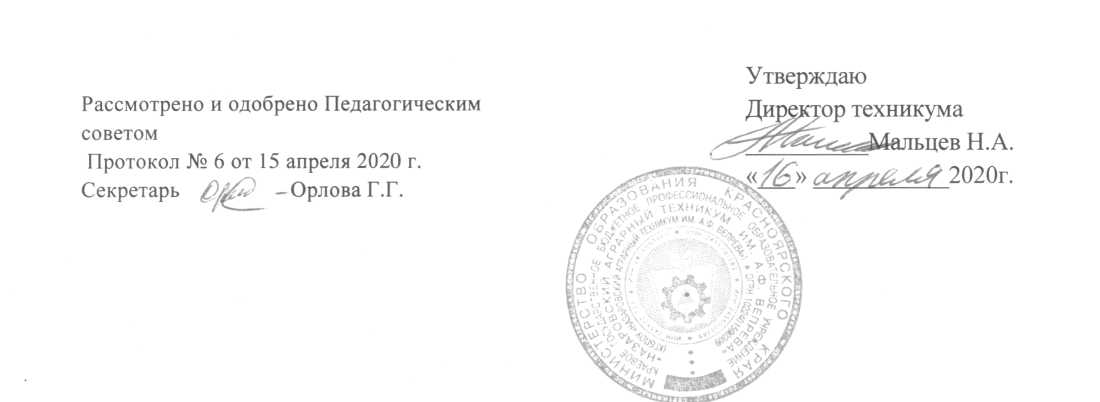 отчето результатах самообследованияНазарово 2020 г.СодержаниеI.	Аналитическая часть	31.	Общие вопросы:	31.1.	Общая характеристика образовательной организации	31.2.	Структура управления деятельностью образовательной организации	42.	Структура подготовки и трудоустройство, в том числе	16    2.1. Структура подготовки …………………………………………………………………    162.2.	Трудоустройство выпускников	172.3.	Анализ контингента обучающихся	193.	Содержание образовательной деятельности	253.1.	Структура и содержание образовательной деятельности по  основным профессиональным образовательным программам.	253.2.	Учебный план. Принципы составления учебного плана.	…………………………….273.3.	Анализ содержания практического обучения	304.	Анализ качества обучения	344.1.	Динамика качества обучения обучающихся за 3 года	344.2.	Анализ результатов обучения за 2018-2019 учебный год	374.3.	Результаты государственной итоговой аттестации	385.	Результативность воспитательной системы образовательной организации:………..415.1.	Общая характеристика воспитательной системы образовательного учреждения	415.2.	Профилактическая работа по предупреждению  асоциального поведения обучающихся	475.3.	Занятость обучающихся во внеурочное время	515.4.	Формирование культуры здоровья (физического и психологического) и безопасного образа жизни обучающихся……………………………………………………………….... 526.	Условия реализации профессиональных образовательных программ	536.1.	Кадровый состав образовательной организации	536.2.	Методическая и научно-исследовательская деятельность	546.3.	Организация профориентационной работы в образовательной организации	566.4.	Право владения, учебно-материальная и материально-техническая база образовательной организации	606.5.	Анализ обеспечения условий безопасности в образовательной организации	676.6.	Социально-бытовая обеспеченность обучающихся и сотрудников	68II.	Показатели деятельности	71III.	Общая оценка деятельности техникума	73Приложение  ……………………………………………………………………………………..75I. Аналитическая часть1. Общие вопросыОбщая характеристика образовательной организацииКраевое государственное бюджетное профессиональное образовательное учреждение «Назаровский аграрный техникум им. А.Ф. Вепрева», именуемое в дальнейшем «Техникум» создано на основании приказа Министерства сельского строительства РСФСР от 23 мая 1968 г. № 190. Наименование Техникума при создании: Назаровский строительный техникум. В соответствии с распоряжением Правительства Красноярского края от 14.07.2014 № 457-р Учреждение образовано путем реорганизации краевого государственного бюджетного образовательного учреждения среднего профессионального образования (среднего специального учебного заведения) «Назаровский строительный техникум» и присоединения к нему краевого государственного бюджетного образовательного учреждения начального профессионального образования «Профессиональное училище № 62 имени А.Ф. Вепрева». Техникум является правопреемником краевого государственного бюджетного образовательного учреждения начального профессионального образования «Профессиональное училище № 62 имени А.Ф. Вепрева» со всеми вытекающими полномочиями, обязанностями и правами. Официальное полное наименование Техникума: краевое государственное бюджетное профессиональное образовательное учреждение «Назаровский аграрный техникум им. А.Ф. Вепрева». Сокращенное наименование Техникума: КГБПОУ «Назаровский аграрный техникум им. А.Ф. Вепрева». Организационно-правовая форма: учреждение. Тип учреждения: бюджетное. Тип образовательной организации: профессиональная образовательная организация. Учредителем и собственником имущества Техникума является Красноярский край. Функции и полномочия учредителя Техникума на основании постановления Правительства Красноярского края от 27.12.2013 № 706-п и распоряжения Правительства Красноярского края от 14.07.2014 № 457-р осуществляет министерство образования Красноярского края.Полномочия собственника имущества от имени Красноярского края осуществляют агентство по управлению государственным имуществом Красноярского края (далее - Агентство) и Правительство Красноярского края в пределах своей компетенции. Техникум является унитарной некоммерческой организацией, не имеет извлечение прибыли в качестве основной цели своей деятельности и не распределяет полученную прибыль между участниками.Техникум является юридическим лицом, имеет обособленное имущество, самостоятельный баланс, счета в кредитных организациях и (или) лицевые счета в территориальном органе Федерального казначейства, печать со своим наименованием, бланки, штампы, от своего имени приобретает имущественные и неимущественные права, несет обязанности, выступает истцом и ответчиком в судах общей юрисдикции, арбитражных, третейских судах в соответствии с законодательством Российской Федерации. Техникум осуществляет свою деятельность в соответствии с законодательством Российской Федерации, указами и распоряжениями Президента Российской Федерации, постановлениями и распоряжениями Правительства Российской Федерации, законами Красноярского края, указами и распоряжениями Губернатора Красноярского края, постановлениями и распоряжениями Правительства Красноярского края, приказами Агентства и Учредителя. Место нахождения Техникума: Россия, Красноярский край, г. Назарово.Юридический адрес Техникума: 662200, Россия, Красноярский край, г. Назарово, ул. Труда, 11 «Д».К документам, регламентирующим организацию образовательной деятельности Техникума, относятся: Устав Техникума, лицензия на осуществление образовательной деятельности, свидетельство о государственной аккредитации, локальные нормативные акты.Устав Техникума утвержден приказом министерства образования Красноярского края от 27.01.2016 г. № 36-11-03. Лицензия на осуществление образовательной деятельности № 7790-л от 03 февраля 2015 года серия 24Л01 № 0000941, срок действия лицензии - бессрочно.Свидетельство о государственной аккредитации №4957 от 17 марта 2020 года серия 24А05  № 0000146, действительно по 17.03.2026 года.Структура управления деятельностью образовательной организацииТехникум осуществляет свою деятельность в соответствии с Уставом и законодательством Российской Федерации. Управление Техникумом строится на сочетании принципов единоначалия и коллегиальности. К исключительной компетенции Учредителя относятся следующие вопросы: а) формирование и утверждение государственного задания для Техникума; б) утверждение Устава Техникума, а также вносимых в него изменений по согласованию с Агентством; в) назначение руководителя Техникума и прекращение его полномочий в порядке, установленном действующим законодательством; г) заключение, изменение и прекращение трудового договора с руководителем Техникума; д) определение перечня особо ценного движимого имущества, закрепленного за Техникумом Агентством, Учредителем либо приобретенного Техникумом за счет средств, выделенных ему Учредителем на приобретение такого имущества; е) предварительное согласование совершения Техникумом крупных сделок; ж) согласование передачи Техникумом некоммерческим организациям в качестве их учредителя или участника денежных средств (если иное не установлено условиями их предоставления) и иного имущества, за исключением особо ценного движимого имущества, закрепленного за Техникумом Агентством, Учредителем или приобретенного Техникумом за счет средств, выделенных ему Учредителем на приобретение такого имущества, а также недвижимого имущества; з) одобрение сделок с участием Техникума, в совершении которых имеется заинтересованность; и) установление порядка определения платы за работы (услуги), относящиеся к основным видам деятельности, предусмотренным в Уставе Техникума, сверх установленного государственного задания, а также в случаях; определенных федеральными законами, в пределах установленного государственного задания; к) определение порядка составления и утверждения плана финансово-хозяйственной деятельности; л) определение порядка составления и утверждения отчета о результатах деятельности Техникума и об использовании закрепленного за ним государственного имущества; м) установление предельно допустимого значения просроченной кредиторской задолженности Техникума, превышение которого влечет расторжение трудового договора с руководителем Техникума по инициативе работодателя в соответствии с Трудовым кодексом Российской Федерации; н) назначение ликвидационной комиссии, утверждение промежуточного ликвидационного и ликвидационного балансов; о) осуществление иных функций и полномочий Учредителя, установленных законодательством Российской Федерации и Красноярского края. Единоличным исполнительным органом Техникума является руководитель (директор), который назначается и освобождается от должности Учредителем в соответствии с действующим законодательством. Учредитель заключает с директором Техникума трудовой договор на неопределенный срок. По соглашению с руководителем Техникума Учредитель вправе заключить срочный трудовой договор на срок не более 5 лет.Директор Техникума: а) без доверенности действует от имени Техникума, представляет его во всех учреждениях, предприятиях и иных организациях, в судах; б) осуществляет оперативное руководство деятельностью Техникума; в) в пределах, установленных трудовым договором и Уставом, заключает сделки, договоры (контракты), соответствующие целям деятельности Техникума, выдает доверенности, открывает лицевые счета в порядке, предусмотренном законодательством; г) утверждает в пределах своих полномочий штатное расписание и структуру Техникума; д) принимает, увольняет работников Техникума в соответствии с трудовым законодательством, утверждает их должностные обязанности; е) вправе сформировать совещательные органы Техникума, функции и состав которых определяются положениями об этих органах, утвержденными директором Техникума; ж) утверждает годовую бухгалтерскую отчетность Техникума и регламентирующие деятельность Техникума внутренние документы, издает приказы, дает поручения и указания, обязательные для исполнения всеми работниками Техникума; з) обеспечивает сохранность и использование по назначению имущества, закрепленного за Техникумом на праве оперативного управления; и) обеспечивает использование по назначению земельного участка, предоставленного Техникуму на праве постоянного (бессрочного) пользования; к) представляет в установленные сроки все виды отчетности, предусмотренные законодательством Российской Федерации и Красноярского края; л) обеспечивает своевременную уплату налогов и сборов в порядке и размерах, определяемых налоговым законодательством Российской Федерации; м) обеспечивает соблюдение законности в деятельности Техникума, контролирует работу и обеспечивает эффективное взаимодействие структурных подразделений Техникума; н) представляет в установленном порядке сведения о своих доходах, об имуществе и обязательствах имущественного характера, а также о доходах, об имуществе и обязательствах имущественного характера своих супруга (супруги) и несовершеннолетних детей; о) проходит аттестацию, инициируемую Учредителем в соответствии с законодательством Красноярского края; п) устанавливает штатное расписание и структуру Техникума, если иное не установлено нормативными правовыми актами Российской Федерации и Красноярского края (или не установлено действующим законодательством); р) выполняет иные функции, вытекающие из Устава.Директор Техникума несет ответственность за свои действия (бездействие) в порядке и на условиях, установленных действующим законодательством. Директор Техникума может быть привлечен к материальной, дисциплинарной, административной и уголовной ответственности в случаях, предусмотренных действующим законодательством. Директор Техникума несет перед Техникумом ответственность в размере убытков, причиненных Учреждению в результате совершения крупной сделки, сделки, в которой директор является заинтересованным лицом, с нарушением требований, установленных федеральным законом. Часть своих полномочий директор Техникума может делегировать своим заместителям соответствующим локальным нормативным актом Техникума.Заместители директора Техникума осуществляют непосредственное руководство направлениями деятельности Техникума и несут ответственность за вверенное им направление в соответствии с законодательством Российской Федерации, локальными нормативными актами Техникума, должностными инструкциями. Коллегиальными органами управления Техникумом являются: Общее собрание (конференция) работников и обучающихся Учреждения (далее - общее собрание);Совет Учреждения; Педагогический совет; Методический совет; Попечительский совет.Общее собрание является постоянно действующим на бессрочной основе коллегиальным органом управления Техникумом и представляет интересы работников и обучающихся Техникума. Общее собрание представляет собой собрание всех работников и представителей обучающихся Техникума. К компетенции общего собрания относятся следующие вопросы: заслушивание отчета директора Техникума по итогам учебного и финансового года; избрание членов Совета Техникума, относящихся к представителям работников, обучающихся и родителей (законных представителей) несовершеннолетних обучающихся; рассмотрение результатов работы Техникума; обсуждение проекта коллективного договора и принятие решения о его заключении (участвуют члены общего собрания только из числа работников Техникума); выдвижение коллективных требований работников Техникума и избрание полномочных представителей для участия в разрешении коллективного трудового спора.Общее собрание правомочно принимать решения, если в его работе участвуют не менее половины состава представителей обучающихся и не менее половины состава работников Техникума. Общее собрание принимает решение открытым голосованием. Решение общего собрания считается принятым, если за него проголосовало суммарно более пятидесяти процентов работников и представителей обучающихся, присутствующих на его заседании. Решения общего собрания оформляются протоколами. Совет Учреждения является постоянно действующим коллегиальным органом управления Техникумом, принимающим участие в управлении Учреждением в пределах собственных полномочий. Срок полномочий Совета Учреждения - 3 года. В состав Совета Учреждения входят директор Техникума (по должности), представители работников и обучающихся (избираются на общем собрании), представитель родителей (законных представителей) несовершеннолетних обучающихся (избирается на общем собрании). Представители обучающихся и родителей (законных представителей) несовершеннолетних обучающихся в Совет Учреждения могут избираться ежегодно. Количественный состав - 11 человек, из которых 1 директор Техникума, 4 представителя педагогических работников, 3 представителя учебно-вспомогательного и обслуживающего персонала, по одному представителю обучающихся и представителю Совета родителей. На первом заседании Совета Учреждения открытым голосованием простым большинством голосов избирается председатель и секретарь. Заседание Совета Учреждения собирается не реже 1 раза в квартал. Заседание считается правомочным, если на нем присутствует не менее 50% членов Совета Учреждения. Решения на заседании Совета Учреждения принимаются большинством голосов от количества присутствующих членов. Председатель имеет право решающего голоса при равенстве голосов. Решения оформляются протоколами и доводятся до сведения участников образовательного процесса. К компетенции Совета Учреждения относятся: избрание председателя Совета Учреждения; внесение предложений администрации Техникума по совершенствованию работы по комплектованию Техникума обучающимися, педагогическими кадрами и иными работниками; 'участие в работе аттестационных и ревизионных комиссий; внесение предложений администрации Техникума по расходованию денежных средств в целях улучшения деятельности Техникума; содействие деятельности Педагогического совета; внесение предложений администрации Техникума по совершенствованию и принятию локальных нормативных актов; контроль за своевременностью предоставления обучающимся мер социальной поддержки и видов материального обеспечения; рассмотрение правил внутреннего трудового распорядка; координация деятельности в Техникуме общественных (в том числе молодежных) организаций (объединений), за исключением организаций и объединений, запрещенных законодательством Российской Федерации. В случае увольнения (отчисления) из Техникума члена Совета Учреждения, он автоматически выбывает из состава Совета Учреждения и на его место избирается новый член Совета Учреждения. Педагогический совет является коллегиальным органом управления Техникумом и создается в целях обеспечения коллегиальности в решении вопросов совершенствования организации образовательного и воспитательного процесса. В состав Педагогического совета входят все педагогические работники Техникума. Председателем Педагогического совета является директор Техникума.Срок полномочий Педагогического совета - 1 год. На первом заседании Педагогического совета в начале учебного года простым большинством голосов педагогических работников, присутствующих на его заседании, избирается секретарь Педагогического совета. Педагогический совет созывается директором по мере необходимости, но не реже 4-х раз в год. К компетенции Педагогического совета относятся: анализ, оценка и планирование учебной и воспитательной работы в Техникуме; оценка уровня развития, объема и качества знаний, умений и навыков, обучающихся по итогам обучения, по результатам текущего контроля, промежуточной и итоговой аттестации; рассмотрение случаев отчисления обучающихся за невыполнение обязанностей по добросовестному освоению образовательной программы и выполнению учебного плана; анализ результатов аттестации и внутренний контроль образовательного процесса в Техникуме; изучение состояния и обновление комплексно-методического обеспечения преподаваемых учебных дисциплин; содержание и качество дополнительных образовательных услуг, в том числе платных; анализ применения педагогическими работниками новых форм и методов теоретического обучения, воспитания и учебной, производственной и преддипломной практики обучающихся, новых учебников, пособий, технических средств обучения, оценки их эффективности; анализ экспериментальной и исследовательской работы, проводимой Техникумом самостоятельно или совместно с научными организациями; содействие в работе методических комиссий. Решение Педагогического совета является правомочным, если на его заседании присутствовало не менее 2/3 педагогических работников Техникума, если за него проголосовало более половины присутствующих на его заседании. Решения Педагогического совета оформляются протоколом заседания Педагогического совета. Методический совет является коллегиальным органом управления Техникумом, создаваемым в целях организации методической работы в Техникуме. В состав Методического совета включаются заместитель директора по учебной работе, заведующие отделениями, председатели цикловых комиссий, методисты. Работой Методического совета руководит председатель - заместитель директора по учебной работе. Методический совет созывается по мере необходимости, но не реже 5-ти раз в год. К компетенции Методического совета относятся: вопросы организации методической работы в Техникуме; определение основных принципов и направлений учебно-методической работы в Техникуме; изучение и утверждение материалов учебно-методической, инновационной, экспериментальной и исследовательской деятельности педагогических работников; организация и анализ внутреннего аудита качества учебно-методической работы педагогических работников Техникума; обобщение и распространение передового опыта лучших педагогических работников; организация повышения квалификации педагогических работников; совершенствование программ, учебно-методической документации, учебных и методических пособий. Заседание Методического совета является правомочным, если на его заседании присутствовало не менее 2/3 членов Методического совета. Решения Методического совета принимаются простым большинством голосов. Решения Методического совета оформляются протоколом заседания Методического совета. Срок полномочий Методического совета - 1 год. Попечительский совет Техникума является одной из форм самоуправления Техникума. Попечительский совет не является юридическим лицом. Попечительский совет создается по инициативе Техникума на основании решения Общего собрания. Попечительский совет представляет интересы Техникума в органах государственной власти, органах местного самоуправления, средствах массовой информации, других организациях (в том числе международных), в отношениях с физическими лицами. Основной целью деятельности Попечительского совета является содействие функционированию и развитию Техникума. Попечительский совет состоит из председателя Попечительского совета, заместителя председателя Попечительского совета, секретаря и членов Попечительского совета. Членами Попечительского совета Техникума могут быть представители органов государственной власти Красноярского края, органов местного самоуправления, профессиональных сообществ, работодателей, средств массовой информации, общественных организаций (объединений), других организаций, независимо от их организационно-правовых форм, родители (законные представители) несовершеннолетних обучающихся Техникума, выпускники Техникума, другие физические лица. В состав Попечительского совета входит не менее 9 человек. Максимальное количество членов Попечительского совета не должно превышать 15 человек, включая председателя Попечительского совета, заместителя председателя Попечительского совета и секретаря. Руководство Попечительским советом осуществляет председатель Попечительского совета, избираемый на заседании Попечительского совета. Председателем Попечительского совета не может быть выбрано лицо, состоящее в трудовых отношениях с Техникумом. На заседании Попечительского совета избирается заместитель председателя Попечительского совета и секретарь. Заместителем председателя Попечительского совета не может быть выбрано лицо, состоящее в трудовых отношениях с Техникумом. Во время отсутствия председателя Попечительского совета его полномочия выполняет заместитель председателя Попечительского совета. Члены Попечительского совета вправе в любое время переизбрать председателя Попечительского совета и его заместителя. Заседания Попечительского совета проходят не реже одного раза в три месяца. Срок полномочий Попечительского совета - 3 года. К компетенции Попечительского совета относятся: содействие привлечению дополнительных источников финансирования для обеспечения деятельности и развития Техникума; содействие совершенствованию материально-технической базы Техникума, благоустройству его помещений и территории; формирование предложений по совершенствованию учебно- воспитательного процесса; содействие, организации и улучшению .условий труда педагогических и других работников Техникума; содействие социальной защите обучающихся и работников Техникума; содействие организации конкурсов, соревнований и других массовых мероприятий Техникума; содействие организации прохождения обучающимися учебной и производственной практики; содействие в трудоустройстве выпускников Техникума; поддержка инновационной и научно-исследовательской деятельности; участие в пропаганде результатов деятельности; ходатайство о поощрении работников. Заседания Попечительского совета созываются председателем Попечительского совета по утверждённому плану или по письменному требованию не менее одной трети от общего количества членов Попечительского совета. Заседание Попечительского совета считается правомочным, если на нем присутствуют более половины членов Попечительского совета. Решения Попечительского совета принимаются простым большинством голосов от числа членов Попечительского совета, присутствующих на его заседании. На каждом заседании Попечительского совета ведется протокол. Формами самоуправления в Техникуме являются Совет родителей и студенческий совет.Совет родителей создается с целью обеспечения реализации прав несовершеннолетних обучающихся, решения важных вопросов жизнедеятельности несовершеннолетних обучающихся. Предметом деятельности Совета родителей является привлечение родителей (законных представителей) обучающихся к участию в деятельности органов самоуправления, привлечению административных работников, педагогических работников и воспитателей к консультированию родителей по вопросам организации образовательной, хозяйственно-бытовой деятельности обучающихся. Студенческий совет создаѐтся в целях обеспечения реализации прав и интересов обучающихся Учреждения на участие в управлении образовательной деятельностью Учреждения, решения важных вопросов жизнедеятельности обучающихся, развития ее социальной активности, поддержки и реализации социальных инициатив. Студенческий совет действует на основании настоящего Положения, принимаемого на собрании обучающихся. Решения и деятельность совета направлены на всех обучающихся Учреждения.Локальными актами, регламентирующими деятельность Учреждения, являются: приказы руководителя техникума; коллективный договор; правила внутреннего трудового распорядка; трудовые договоры; должностные инструкции; инструкции по охране труда и технике безопасности;- положения о структурных подразделениях Учреждения; положение о доплатах и надбавках и других выплатах стимулирующего характера; положение о дополнительных платных образовательных услугах; положение о совете; положение о педагогическом совете; положение о научно-методическом совете;  положение об  общежития Учреждения; правила приема в Учреждение; положение о порядке проведения промежуточной и итоговой аттестаций обучающихся; другие локальные акты, разработанные в соответствии Федеральным законом от 29 декабря 2012 года №273-ФЗ «Об образовании в Российской Федерации». Содержание собственных организационно-распорядительных документов Техникума не противоречит действующим актам и законодательству.  В случаях, предусмотренных Федеральным законом «Об образовании в Российской Федерации» локальными нормативными актами образовательной организации регулируются следующие вопросы: • язык, языки образования организации, осуществляющей образовательную деятельность, по реализуемым ею образовательным программам (ч. 6 ст. 14 Федерального закона № 273-ФЗ); • права и законные интересы обучающихся, законных представителей несовершеннолетних обучающихся, педагогов (ч. 6 ст. 26 Федерального закона № 273-ФЗ); • структурные подразделения образовательной организации (ч. 2 ст. 27 Федерального закона № 273-ФЗ); •  документы, подтверждающие обучение в организации, если форма документа не установлена законом (ч. 4 ст. 33 Федерального закона № 273- ФЗ); • порядок реализации права обучающихся на обучение по индивидуальному учебному плану, в том числе ускоренное обучение (п. 3 ч. 1 ст. 34 Федерального закона № 273-ФЗ); • порядок участия, обучающего в профессиональных образовательных организациях в формировании содержания своего профессионального образования (п. 4 ч. 1 ст. 34 Федерального закона № 273-ФЗ); • порядок пользования лечебно-оздоровительной инфраструктурой, объектами культуры и объектами спорта образовательной организации (п. 21 ч. 1 ст. 34 Федерального закона № 273-ФЗ);• порядок зачета организацией, осуществляющей образовательную деятельность, результатов освоения обучающимися учебных предметов, курсов, дисциплин (модулей), практики, дополнительных образовательных программ в других организациях, осуществляющих образовательную деятельность (п. 7 ч. 1 ст. 34 Федерального закона № 273-ФЗ); • дополнительные академические права и меры социальной поддержки, предоставляемые обучающимся (п. 29 ч. 1, п. 7 ч. 2 ст. 34 Федерального закона № 273-ФЗ); • порядок посещения обучающимися по их выбору мероприятий, не предусмотренных учебным планом (ч. 4 ст. 34 Федерального закона № 273- ФЗ); • размеры и порядок материальной поддержки обучающимся в профессиональных образовательных организациях (ч. 15 ст. 36 Федерального закона № 273-ФЗ);   порядок предоставления нуждающемуся в жилой площади обучающемуся по основным образовательным программам среднего профессионального жилого помещения в общежитии, размер платы за пользование жилым помещением и коммунальные услуги (части 1, 3 ст. 39 Федерального закона № 273-ФЗ); • порядок создания, организации работы, принятия решений комиссией по урегулированию споров между участниками образовательных отношений и исполнения принятых решений (ч. 6 ст. 45 Федерального закона № 273- ФЗ); • порядок доступа педагогов к информационнотелекоммуникационным сетям и базам данных, учебным и методическим материалам, музейным фондам, материально-техническим средствам (п. 7 ч. 3 ст. 47 Федерального закона № 273-ФЗ); • порядок реализации права педагогов на бесплатное пользование образовательными, методическими и научными услугами образовательной организации-работодателя (п. 8 ч. 3 ст. 47 Федерального закона № 273-ФЗ); •  нормы профессиональной этики педагогических работников организации, осуществляющей образовательную деятельность (ч. 4 ст. 47 Федерального закона № 273-ФЗ);• соотношение учебной (преподавательской) и другой педагогической работы педагогических работников в пределах рабочей недели или учебного года (ч. 6 ст. 47 Федерального закона № 273-ФЗ); •  режим рабочего времени и времени отдыха педагогических работников (в соответствии с требованиями трудового законодательства) (ч. 7 ст. 47 Федерального закона № 273-ФЗ); • вопросы проведения аттестации педагогических работников в целях подтверждения соответствия педагогических работников занимаемым ими должностям (в пределах, установленных законодательством Российской Федерации) (ст. 49 Федерального закона № 273-ФЗ); • права, обязанности и ответственность работников организаций (помимо педагогов) (ст. 52 Федерального закона № 273-ФЗ); • основания и порядок снижения стоимости платных образовательных услуг (ч. 5 ст. 54 Федерального закона № 273-ФЗ); • условия приема на обучение по дополнительным образовательным программам, а также на места с оплатой стоимости обучения физическими и (или) юридическими лицами (ч. 5 ст. 55 Федерального закона № 273-ФЗ);• правила приема граждан на обучение (в части, не урегулированной законодательством об образовании) (ч. 9 ст. 56 Федерального закона № 273- ФЗ);• иные вопросы, находящиеся в ведении образовательной организации в соответствии с законом об образовании, иными нормативными правовыми актами Российской Федерации и уставом образовательной организации (ч. 1 ст. 28 Федерального закона № 273-ФЗ).В организационной структуре Техникума выделены структурные подразделения, планирующие, организующие и контролирующие образовательную деятельность, структурные подразделения, обеспечивающие учебный процесс, а также вспомогательные подразделения.Локальные акты своевременно размещаются на сайте Техникума.Выводы по разделу 1:1.Все организационно-правовые документы, необходимые для ведения образовательной деятельности имеются в наличии. Документы приведены в соответствии с действующим законодательством. Действующие локальные нормативные акты обеспечивают деятельность Техникума.Нормативно-правовые акты размещены на сайте Техникума. Система управления Техникумом функционирует в соответствии с законодательством Российской Федерации, требованиями к образовательным учреждениям среднего профессионального образования. Система органов самоуправления соответствует Уставу Техникума, является целесообразной по результатам выполняемой деятельности. 2.	Структура подготовки и трудоустройство 2.1. Структура подготовкиДействующей лицензией на право осуществления образовательной деятельности № 7790-л от 03 февраля 2015 года серия 24Л01 № 0000941, определено право на ведение образовательной деятельности по 8 основным образовательным программам подготовки квалифицированных рабочих, служащих (ППКРС), по 7 основным образовательным программам подготовки специалистов среднего звена (ППССЗ), дополнительным профессиональным программам, программам профессионального обучения.Фактически Техникумом реализуется 6 основных профессиональных программ, 19 основных программ профессионального обучения, в том числе, 3 программы для лиц с ОВЗ по очной форме обучения, 2 программы дополнительного профессионального образования. Структура подготовки по очной форме обучения представлена в таблице 1.Таблица 1 – Структура подготовки 2.2. Трудоустройство выпускниковВ рамках работы по содействию выпускникам в трудоустройстве в Техникуме существует система организации связи с выпускниками. Ежегодно проводится анализ трудоустройства выпускников текущего года и прошлых лет. В ходе опроса выявляются нуждающиеся в предоставлении рабочего места выпускники и, как правило, вопросы трудоустройства решаются положительно. Информация фиксируется в журнале по трудоустройству выпускников, ведется банк вакансий.Техникумом заключены долгосрочные договоры социального партнерства со следующими предприятиями города и района (таб. 2).Таблица 2 – Предприятия–социальные партнерыСоциальные партнеры оказывают помощь в трудоустройстве выпускников, в устройстве студентов на оплачиваемую практику, оказывают финансовую помощь в развитие материальной базы Техникума. В 2019 году объем средств, вложенных в образовательное учреждение, составил 150 тыс. руб.  (таб.3). Таблица 3 – Оказание финансовой помощи предприятиями - партнерамиУчет занятости выпускников после окончания Техникума проводится по направлениям (табл. 4): трудоустройство; призыв в вооруженные силы РФ; получение высшего образования по очной форме обучения; отпуск по уходу за ребенком.2.3. Анализ контингента обучающихсяКонтингент обучающихся техникума на 01.01.2020 г. составил 577  человек. Из них на очном отделении обучается 474 человека, из них по программам подготовки: -специалистов среднего звена – 223 чел., в том числе, академическом отпуске- 26 человек; -квалифицированных рабочих, служащих – 251 человек, в том числе, в академическом отпуске -12  человек;-на заочном отделении 103 человека. Контингент обучающихся по программам подготовки квалифицированных рабочих, служащих  (ППКРС), профессиональному обучению для лиц с ОВЗ представлен в табл. 5.Таблица 5 – Контингент обучающихся Контингент обучающихся по программам подготовки специалистов среднего звена по курсам и по формам обучения представлен в табл. 6, 7.Таблица 6 – Контингент обучающихся по ППССЗ (очная форма обучения)Таблица 7 - Контингент обучающихся по ППССЗ (заочная форма обучения)В Техникуме ведется системная работа по сохранности контингента обучающихся, которая реализуется через различные формы профилактической работы по предупреждению неуспеваемости, содействию  адаптации первокурсников, организацию поэтапного контроля выполнения требований учебных планов и программ, а также организацию  взаимодействия с родителями обучающихся. Разрабатывая комплекс мероприятий по сохранению контингента студентов,  во внимание принимаются объективные и субъективные факторы, влияющие на процесс набора абитуриентов и  закрепления их в Техникуме.Студенты, выбирая образовательное учреждение, ориентируются на следующие мотивы:1. Выбрал учебное заведение сам.2. Посоветовали друзья (знакомые).3. Это был выбор родителей.4. Получил информацию о техникуме на дне открытых дверей, через профориентацию в школе, профессиональные пробы в техникуме, через СМИ и т.п.6. Попал в это учебное заведение случайно.7. Мне всё равно, где учиться.8. Это – временно, буду поступать в другое учебное заведение.9. Не хочу идти в армию (для юношей). Все эти факторы учитываются и, в  целях сохранения контингента студентов, педагогическим коллективом проводится следующая работа: – систематический ежедневный и ежемесячный контроль успеваемости и посещаемости студентов всех курсов, что позволяет своевременно принять меры и подключить к решению проблемы родителей (сообщение о сложившейся ситуации по телефону, через письма, приглашение для бесед к классному руководителю группы, заведующим отделениями, заместителю директора по УР, заместителю директора по ВР, директору техникума).                                               По каждому случаю пропусков занятий без уважительной причины проводится индивидуальная беседа классного руководителя со студентом с оформлением объяснительной записки;-по результатам первого месяца обучения первого курса в учебных группах определяются «группы риска», данные студенты находятся под постоянным контролем руководителей групп, администрации техникума, студенческого совета, старостата; -анкетирование студентов, индивидуальные беседы со студентами, письма родителям, посещение студентов,   проживающих в общежитии;- моральное и материальное поощрение студентов (через объявление благодарности, вручение грамот по итогам семестра, учебного года; повышенная стипендия; моральное и материальное поощрение победителей и призеров общетехникумовских и краевых конкурсов и др.);- привлечение студентов к спортивно-массовой, социокультурной работе и волонтерской деятельности; -индивидуальные занятия со слабоуспевающими или пропустившими занятия студентами. Причины отчисления  обучающихся в 2019  календарном году представлены в таблице 8.Таблица 8  – Причины отчисления обучающихся Проведя анализ причин отчисления  обучающихся в 2019 году, можно отметить, что  число отчисленных обучающихся по причине  невыполнения учебного плана снизилось почти на 38%. Однако, остаётся беспокойство по поводу студентов, не желающих продолжать обучение.  Данные наглядно представлены на рисунке 1.Анализ количества отчисленных обучающихся в 2018  и  2019 годах в соответствии с курсом обучения показал, что проводимая работа с первокурсниками, повышенное внимание в период адаптации, качество проведения  приемной кампании позволили снизить отчисление  на 1 курсе. Рисунок  1 –  Причины отчисления  студентов за 2018, 2019 гг.Результаты приема в 2019 году.Контингент студентов  очной формы обучения формируется в основном из выпускников общеобразовательных учреждений города Назарово и Назаровского района. Основной прием проводится на базе основного общего образования. Также проводится набор на освободившиеся места 2-го курса на базе среднего общего образования через обучение по индивидуальному учебному плану, переводом из образовательных учреждений среднего профессионального образования.Нормативной базой приема служит действующее законодательство, Устав Техникума и установленные Учредителем контрольные цифры приема. Прием в Техникум по аккредитуемым специальностям в 2019 г.  представлен в таблице 9.Таблица 9 – Прием в Техникум в 2019 годуВ 2019 году утверждены контрольные цифры приема на заочную форму обучения.Контрольные цифры приема обучающихся за счет средств краевого бюджета выполнены полностью. На базе основного общего образования было подано - 119 заявлений. Сформировано 4 учебных групп. Среди поступивших на базе основного общего образования принято 11 человек из  категории детей-сирот и детей, оставшихся без попечения родителей.В 2019 году прием на очную форму обучения осуществлялся на программы профессионального обучения для лиц с ограниченными возможностями здоровья (с умственной отсталостью). Было сформировано 3 группы: Выводы:1. Реализация в Техникуме основных профессиональных образовательных программ среднего профессионального образования соответствует требованиям действующего законодательства, федеральным государственным образовательным стандартам.Работа по сохранности контингента является одним из приоритетных направлений деятельности, при этом для  реализации качества подготовки используется индивидуальный подход на всех этапах обучения, обеспечивая выполнение государственного задания.  Контингент студентов  очной формы обучения формируется в основном из выпускников общеобразовательных учреждений города Назарово и Назаровского района.Содержание образовательной деятельностиСтруктура и содержание образовательной деятельности по  основным профессиональным образовательным программамОбучение студентов в Техникуме осуществляется в соответствии с федеральными государственными образовательными стандартами, на основе которых разработаны основные профессиональные образовательные программы (ОПОП) по специальностям и профессиям среднего профессионального образования.Для реализации основных профессиональных образовательных программ разработаны: - рабочие учебные планы; - рабочие программы учебных дисциплин и профессиональных модулей; - рабочие программы учебной и производственной практики; - программы государственной итоговой аттестации; - фонды оценочных средств для оценки умений, знаний и компетенций студентов; - методические материалы, обеспечивающие подготовку. Срок обучения по программам подготовки специалистов среднего звена по специальностям 08.02.01 Строительство и эксплуатация зданий и сооружений, 08.02.05 Строительство и эксплуатация автомобильных дорог и аэродромов на основе основного общего образования по очной форме обучения и на базе среднего общего образования по заочной форме обучения составляет 3 года 10 месяцев. Срок обучения по специальности 38.02.01 Экономика и бухгалтерский учет (по отраслям) на основе среднего общего образования по очной форме обучения составляет 1 год 10 месяцев, по заочной – 2 года 10 месяцев.Срок обучения по программам подготовки квалифицированных рабочих, служащих на основе основного общего образования составляет 2 года 10 месяцев. Работодатели принимают участие в разработке ОПОП путем согласования введения новых дисциплин за счет часов вариативной части. Представители от работодателей участвуют в реализации и контроле качества ее освоения: рецензирование фонда оценочных средств для проведения промежуточной аттестации по профессиональным модулям и государственной итоговой аттестации, участие в работе ГЭК, привлечение в качестве руководителей и рецензентов дипломных работ (проектов), организация прохождения практики – предоставление баз практики в рамках договоров о социальном партнерстве.Учебный год по очной форме обучения начинается 1 сентября и завершается согласно учебным планам. Учебный год разделен на семестры, продолжительность каждого семестра находится в пределах от 10 до 23 учебных недель теоретического обучения (без учета практик). Максимальная аудиторная нагрузка студента обязательными учебными занятиями составляет 36 академических часов в неделю. С учетом заданий на самостоятельную работу, а также дополнительных занятий, нагрузка не превышает 54 часов в неделю, что соответствует установленным требованиям.Организационной основой образовательной деятельности являются календарный учебный график, разрабатываемый Техникумом в соответствии с учебными планами по каждой основной профессиональной образовательной программе и по каждой форме обучения. Графики в хронологическом порядке отражают время на теоретическое обучение, практику, промежуточную аттестацию, каникулы, государственную итоговую аттестацию. Календарный учебный график с учетом особенностей реализации учебных программ теоретического обучения и практики разрабатывается на учебный год заместителями директора по учебной и учебно-производственной работе, утверждаются директором и доводятся до сведения участников образовательных отношений через размещение на информационных стендах и сайте Техникума.Педагогическая нагрузка планируется в соответствии с учебными планами и утверждается приказом директора Техникума  в начале учебного года. По всем видам практик, учебным дисциплинам, профессиональным модулям разработаны рабочие программы. Содержание рабочих программ соответствует требования ФГОС, особенностям основных профессиональных образовательных программ Техникума. Сформулированы требования к результатам освоения по учебным дисциплинам и профессиональным модулям: компетенциям (профессиональным и общим), приобретенному практическому опыту, знаниям и умениям. Указаны виды и примерная тематика курсовых проектов (работ) и самостоятельной работы студентов, виды и формы аттестации. Объемы часов, приведенные в тематических планах рабочих программ, соответствуют объемам часов, указанным в учебных планах. Все рабочие программы содержат описание по условиям ее реализации: требования к минимальному материально-техническому обеспечению, информационное обеспечение обучения, общие требования к организации образовательного процесса, требования к кадровому обеспечению.Все рабочие программы рассмотрены на заседаниях цикловых комиссий, согласованы с заместителями директора по учебной, учебно-производственной работе, ведущими специалистами предприятий-работодателей. Для аттестации студентов на соответствие их персональных достижений поэтапным требованиям соответствующей ОПОП создаются комплекты контрольно-оценочных средств по каждой учебной дисциплине, междисциплинарному курсу и профессиональному модулю.На основе рабочих программ учебных дисциплин и профессиональных модулей преподавателями формируется комплексное методическое обеспечение. Учебно-методический комплекс (УМК) - совокупность учебно-методических материалов, способствующих эффективному освоению студентами учебного материала. Порядок формирования УМК определяется Положением об учебно-методическом комплексе.3.2. Учебный план. Принципы составления учебного плана       Учебные планы по специальностям и профессиям среднего профессионального образования, реализуемым в Техникуме, утверждаются приказом директора.В учебном плане указываются элементы учебного процесса, время в неделях, максимальная и обязательная учебная нагрузка в соответствии с ФГОС, рекомендуемый курс обучения, распределение часов по дисциплинам, профессиональным модулям, в том числе вариативная части программы.	Учебный  план определяет следующие характеристики ОПОП: объемные параметры учебной нагрузки в целом, по годам обучения и по семестрам;  перечень учебных дисциплин, профессиональных модулей и их составных элементов (междисциплинарных курсов, учебной и производственной практик);последовательность изучения учебных дисциплин и профессиональных модулей;распределение по годам обучения и семестрам различных форм промежуточной аттестации по учебным дисциплинам, профессиональным модулям (и их составляющим междисциплинарным курсам,  учебной и производственной практике);объемы учебной нагрузки по видам учебных занятий,  по учебным дисциплинам, профессиональным модулям и их составляющим;сроки прохождения и продолжительность преддипломной практики; формы государственной итоговой аттестации, объемы времени, отведенные на подготовку и защиту выпускной квалификационной работы в рамках ГИА;объем каникул по годам обучения.Основные принципы формирования учебных планов Техникума: обязательность реализации ФГОС в полном объеме;учет потребностей рынка труда и согласование с работодателями;ориентация на актуальные образовательные потребности обучающихся; обеспечение вариативности образования; соблюдение преемственности в изучении предметов каждой из образовательных областей; соблюдение санитарно-эпидемиологических правил и норм; обеспечение реализации ОПОП техникума в соответствии с требованиями ФГОС СПО по специальностям и профессиям;обеспечение безопасных и комфортных условий обучения.Обязательная аудиторная нагрузка предполагает лекции, лабораторные занятия, практические занятия, включая семинары и выполнение курсовых работ. Самостоятельная внеаудиторная работа составляет 50% от обязательной аудиторной нагрузки, организуется в форме выполнения курсовых работ, проектов, подготовки рефератов, самостоятельного изучения отдельных дидактических единиц, работы с тренажерами и т.д.В учебном плане отражены следующие учебные циклы:общеобразовательный;общий гуманитарный и социально-экономический  –  ОГСЭ;математический и общий естественнонаучный – ЕН;профессиональный – П;учебная практика – УП;производственная практика (по профилю специальности) – ПП;производственная практика (преддипломная) – ПДП;промежуточная аттестация – ПА;государственная итоговая аттестация - ГИА.Общеобразовательный цикл ОПОП сформирован в соответствии с Рекомендациями по организации получения среднего общего образования в пределах освоения образовательных программ среднего профессионального образования на базе основного общего образования с учетом требований федеральных государственных образовательных стандартов и получаемой профессии или специальности среднего профессионального образования для использования в работе профессиональных образовательных организаций и образовательных организаций высшего образования. (Письмо Министерства образования и науки Российской Федерации от 11 ноября 2017 г. № 01-000-05/925). В соответствии с требованиями ФГОС СПО нормативный срок освоения ОПОП СПО (ППССЗ) при очной форме получения образования для лиц, обучающихся на базе основного общего образования с получением среднего общего образования, увеличивается на 52 недели из расчета: теоретическое обучение (при обязательной учебной нагрузке 36 часов в неделю) – 39 недель, промежуточная аттестация – 2 недели, каникулярное время – 11 недель. В соответствии с требованиями ФГОС СПО нормативный срок освоения ОПОП СПО (ППКРС) при очной форме получения образования для лиц, обучающихся на базе основного общего образования с получением среднего общего образования, увеличивается на 82 недели из расчета: теоретическое обучение (при обязательной учебной нагрузке 36 часов в неделю) – 57 недель, промежуточная аттестация – 3 недели, каникулярное время – 22 недели. В первый год обучения студенты в основном получают общеобразовательную подготовку, которая позволяет приступить к освоению профессиональной образовательной программы по специальности. В Техникуме реализуется два профиля обучения: технический и естественнонаучный.Продолжение освоения ФГОС среднего  общего образования происходит на последующих курсах обучения за счет изучения разделов и тем учебных дисциплин таких циклов ОПОП СПО по специальности как ОГСЭ: «Основы философии», «История», «Иностранный язык» и др., ЕН: «Математика» и «Информатика», а также отдельных дисциплин профессионального цикла. Циклы ОГСЭ и ЕН состоят из учебных дисциплин. Обязательная часть цикла ОГСЭ базовой подготовки предусматривает изучение следующих обязательных дисциплин: «Основы философии», «История», «Иностранный язык»,  «Физическая культура».Профессиональный цикл состоит из общепрофессиональных дисциплин и профессиональных модулей (ПМ)  в соответствии с основными видами деятельности.  В состав каждого ПМ входят междисциплинарные курсы. При освоении профессиональных модулей для обучающихся проводятся учебная практика и (или) производственная практика (по профилю специальности).В профессиональном цикле предусматривается  обязательное изучение дисциплины «Безопасность жизнедеятельности».  При изучении таких дисциплин, как Иностранный язык, проведение лабораторных работ и практических занятий по дисциплинам из профессионального цикла предусматривается деление группы на две подгруппы.Общий объем каникулярного времени в учебном году составляет 8-11 недель, в том числе две недели в зимний период.Дисциплина «Физическая культура» ОГСЭ предусматривает еженедельно 2 часа обязательных аудиторных занятий и 2 часа самостоятельной учебной нагрузки (за счет различных форм внеаудиторных занятий в спортивных клубах, секциях).Консультации для обучающихся очной формы получения образования предусматриваются в объеме 4 часа на каждого студента в год, в том числе в период реализации среднего общего образования для лиц, обучающихся на базе основного общего образования. Формы проведения  консультаций (групповые, индивидуальные, письменные, устные) определяются при изучении дисциплины.В период обучения с юношами проводятся учебные сборы.          Все дисциплины, МДК, включенные в учебный план, имеют завершающий вид контроля в форме экзаменов, зачетов (дифференцированных), контрольных или защиты курсовых работ (проектов). Зачеты, контрольные и защита курсовых работ (проектов) проводятся за счет времени, отведенного на изучение дисциплины, МДК.Государственная итоговая аттестация включает подготовку и защиту выпускной квалификационной работы (дипломный проект и дипломная работа для ППССЗ, выпускная практическая квалификационная работа и письменная экзаменационная работа для ППКРС). Обязательное требование – соответствие тематики выпускной квалификационной работы содержанию одного или нескольких профессиональных модулей.Государственный экзамен не предусмотрен.Обязательная часть ОПОП по циклам (без учета общеобразовательного цикла) составляет по программа ППССЗ 70%  (по программа ППКРС 80%) от общего объема времени, отведенного на их освоение.  Вариативная часть 30% (20%) распределена:в соответствии с требованиями  работодателей;обеспечения возможности получения работы и адаптацию в условиях регионального рынке труда, в том числе малого города;повышения уровня фундаментального образования по программам ППССЗ для обеспечения непрерывного профессионального образования.С 01.09.2018 года по специальностям 08.02.01 Строительство и эксплуатация зданий и сооружений, 08.02.05 Строительство и эксплуатация автомобильных дорог и аэродромов, 38.02.01 Экономика и бухгалтерский учет (по отраслям) обучение ведется по актуализированным стандартам. Объем недельной образовательной нагрузки обучающихся по программе составляет 36 академических часа, и включает все виды работы во взаимодействии с преподавателем и самостоятельную учебную работу;  все виды проводимых учебных мероприятий, требующих взаимодействия обучаемого и обучающего отражены в объеме часов дисциплин, междисциплинарных курсов, практик, составляющих структуру учебного плана. Время, отводимое на самостоятельную работу обучающегося, не относится к времени, отводимому на работу во взаимодействии, но входит в объем часов образовательной программы учебного плана. В общеобразовательном цикле учебного плана в структуре учебной нагрузки по специальностям не предусматривается самостоятельная работа.По всем учебным дисциплинам и профессиональным модулям имеются рабочие учебные программы, которые  рассмотрены  цикловыми комиссиями,  утверждены заместителем директора по учебной работе, заместителем директора по учебно-производственной работе. Вся учебная документация соответствует ФГОС СПО, нормативным документам, инструктивным письмам и локальным актам. Содержание, форма и сроки утверждения учебной документации соответствует нормативам. Учет и контроль учебной документации ведется на всех уровнях   Содержание профессиональных образовательных программ, реализуемых в Техникуме в рассматриваемый период, соответствует требованиям ФГОС СПО.	3.3. Анализ содержания практического обученияПрактика является обязательным разделом ОПОП. Она представляет собой вид учебных занятий, обеспечивающих практико-ориентированную подготовку обучающихся. При реализации ОПОП СПО предусматриваются следующие виды практик: учебная и производственная. Производственная практика по специальностям состоит из двух этапов: практики по профилю специальности и преддипломной практики. Учебная практика и производственная практика (по профилю специальности) проводятся образовательным учреждением при освоении студентами профессиональных компетенций в рамках профессиональных модулей и могут реализовываться как концентрированно в несколько периодов, так и рассредоточено, чередуясь с теоретическими знаниями в рамках профессиональных модулей.Порядок организации и проведения  практики  обучающихся Техникума определен Положением о практике обучающихся в краевом государственном бюджетном профессиональном образовательном учреждении «Назаровский агарный техникум им.А.Ф.Вепрева», осваивающих основные профессиональные образовательные программы среднего профессионального образования, утвержденным директором техникума 01.12.2017 года (далее – Положение), разработанным в соответствии с Федеральным Законом Российской Федерации  «Об образовании»  от 29.12.2012 № 273-ФЗ, законом Красноярского края «Об образовании в Красноярском крае» от 26 июня 2014 года № 6-2519 , приказом Министерства образования и науки Российской Федерации от 18.04.2013 г. № 291  «Об утверждении Положения о практике обучающихся,  осваивающих основные профессиональные образовательные программы среднего профессионального образования».   Все виды практики проводятся согласно календарному учебному графику, составленному на учебный год, который утверждается директором техникума.Перед началом практики по техникуму издается приказ о направлении обучающихся группы на практику с указанием сроков практики, места прохождения, руководителя практики и ответственного за безопасность обучающихся.По специальности 08.02.05 Строительство и эксплуатация автомобильных дорог и аэродромов часть учебной практики проводится на базе техникума. Используя геодезическое оборудование, студенты проводят исследования, измерения и разметку на учебном полигоне техникума. Полевая геодезическая практика проводится в весенне-летний период. Обучающиеся выполняют нивелирование трассы, разбивку кривых, теодолитную и тахеометрическую съемки, передачу отметок на дно котлована и на верхние этажи здания, проверку вертикальности и горизонтальности строительных конструкций (колонн, фундаментов, плит перекрытия). По результатам полевых работ обучающиеся проводят камеральную обработку полученных измерений в поле, ведут дневник, оформляют отчет. Другая часть учебной практики проходит на  Назаровском участке ГПКК «Ачинское ДРСУ». Студенты участвуют в обслуживании и ремонте дорожной сети, выезжают на ремонт загородных участков дорог для ознакомления с технологией ремонта. Производственная практика студентов проходит на Назаровском участке АО «Ачинское ДРСУ», участках ЖКХ г.Назарово, Назаровского и ближайших районов. По специальности 08.02.01Строительство и эксплуатация зданий и сооружений на производственную практику обучающиеся направляются в строительные организации г.Назарово, участки ЖКХ г.Назарово и Назаровского района. Учебная практика проводится на строительном полигоне техникума, лабораториях студенты отрабатывают первичные профессиональные навыки, участвуя в ремонте помещений техникума.Организация практического обучения по профессии 35.01.13 Тракторист-машинист сельскохозяйственного производства происходит через реализацию проекта «Внедрение практико-ориентированного (дуального) обучения в образовательный процесс на основе социального партнерства с предприятиями агропромышленного комплекса Назаровского района». Данный проект нацелен на  максимальное  согласование  и  удовлетворение интересов  всех  участников этого процесса,  освоение  инновационных  технологий  в сельском хозяйстве. Особенностью практико-ориентированного обучения в техникуме является сотрудничество с несколькими предприятиями агропромышленного комплекса:- ЗАО «Назаровское»;- АО «Агрохолдинг «СИБИРЯК»;-  ОАО «Назаровская сельхозтехника».Благодаря такому взаимодействию с предприятиями, материальная база которых дополняет друг друга и позволяет охватить все виды работ, у техникума имеется возможность сформировать профессиональные компетенции у обучающихся в соответствии с ФГОС СПО по профессии Тракторист-машинист сельскохозяйственного производства.Документально оформлены партнерские отношения между образовательной организацией и организациями-работодателями: - заключены договоры о сотрудничестве и прохождении производственной практики;- подписаны договоры о дуальном обучении;- согласованы договоры о целевом обучении обучающихся;- согласовано Положение о наставничестве.Теоретическое обучение совмещается с практическим знакомством во время экскурсий с современной техникой на площадке АО «Назаровоагроснаб» цеха сборки готовой продукции, технологией ремонта тракторов в ОАО «Назаровская сельхозтехника», машинно-тракторным парком в ЗАО «Назаровское».По завершении дисциплины в оборудованном учебном классе в ЗАО «Назаровское» проводится зачетное занятие с участием специалистов предприятия.На первом курсе обучающиеся получают первые навыки вождения трактора на тренаже, а  затем практическое вождение колесного и гусеничного трактора на трактородроме и учебном хозяйстве в период выполнение весенне-полевых работ.По одной неделе обучающиеся второго и третьего курсов под руководством наставников участвуют в полевых работах в ЗАО «Назаровское» и АО «Агрохолдинг «Сибиряк» на современных тракторах и комбайнах.Учебно-производственные мастерские техникума оснащены в соответствии с требованиями программы, оборудование находится в рабочем состоянии. Имеются инструктивно-технологические и объемно-технологические карты, макеты изделий, шаблоны, инструменты и приспособления.Практическая часть обучения вождению осуществляется на тракторах «Беларус-1221», «Беларус-1025», АТМ-3180-«Террион», ВТ-150; К-701, автомобилях КАМАЗ, ВАЗ; комбайне «Вектор».Две учебные лаборатории по профессии «Повар, кондитер» оснащены необходимым количеством рабочих мест и оборудованием для обучения практическим навыкам. По учебной практике выполняются различные виды работ для отработки навыков пользования инструментами и приспособлениями, изучения способов их применения.При прохождении всех видов практики обращается внимание на охрану труда и технику безопасности. Проводится вводный инструктаж и инструктаж на рабочем месте. Имеется и ведется журнал по технике безопасности, в котором каждый студент после прохождения инструктажа расписывается.По окончании практики студент представляет отчет в соответствии с индивидуальным заданием и аттестационный лист. Оценка за практику выставляется руководителем практики от Техникума на основании представленных документов и предварительной оценки руководителя практики от организации. Преддипломная практика направлена на углубление обучающимися первоначального профессионального опыта, развитие общих и профессиональных компетенций, проверку его готовности к самостоятельной трудовой деятельности, а также на подготовку к выполнению выпускной квалификационной работы (дипломного проекта) в организациях различных организационно-правовых форм по отрасли.Программы преддипломных практик разрабатываются и согласовываются с организациями ежегодно.В целях контроля за прохождением обучающимися практики и более качественного составления дневников, отчетов для них организуются групповые и индивидуальные консультации в Техникуме.По возвращении с практики обучающиеся сдают дневники, отчеты. Зачет по практике выставляется по результатам собеседования.Работа по руководству практикой отражается в журнале учета учебных занятий.Выводы:Организация образовательной деятельности, календарный учебный график, учебный план соответствуют требованиям ФГОС. Вариативная часть ОПОП учитывает требования работодателей и регионального рынка труда.  Обеспеченность рабочими программами составляет 100%. Учебные планы, программы профессиональных модулей учебных дисциплин, МДК (в т.ч. практической части программ) выполняются и реализовываются в полном объеме по каждой ОПОП. Создана система контроля текущей успеваемостью и посещения занятий. Организация и проведение промежуточной аттестации выпускников осуществляется в соответствии с действующими нормативными и локальными актами. Зачётные и экзаменационные ведомости в наличии, заполнены, соответствуют установленной форме. У Техникума сформированы устойчивые связи с основными предприятиями отрасли, а также организациями и учреждениями, заинтересованными в подготовке специалистов и рабочих, что обеспечивает возможность качественной подготовки выпускников.4. Анализ качества обучения 4.1. Динамика качества обучения обучающихся за 3 В соответствии с ФГОС СПО по специальностям и профессиям оценка качества освоения обучающимися ОПОП включает:текущий контроль успеваемости;промежуточную аттестацию;государственную итоговую  аттестацию.Результаты текущего контроля  успеваемости обучающихся  заносятся в журнал учета учебных занятий и учитываются при проведении  промежуточной аттестации.В показатели текущего контроля успеваемости входят: результаты контрольных мероприятий, в том числе входной контроль, тестовый контроль, письменная работа, устный опрос, защита лабораторной работы, отчет по результатам практических занятий, отчет о выполнении самостоятельной работы, др., мероприятий, проводимых в инициативном порядке (участие в студенческих конференциях, участие в олимпиадах и др.).Промежуточная аттестация проводится в сроки, установленные календарным учебным графиком, по дисциплинам и междисциплинарным курсам, профессиональным модулям, вынесенным учебным планом на промежуточную аттестацию, и позволяет оценить качество подготовки обучающихся за семестр.Основными формами промежуточной аттестации являются: экзамен, комплексный экзамен, экзамен (квалификационный), зачет, защита курсовой работы (проекта), контрольная работа.Объем времени, отведенный на проведение промежуточной аттестации, количество экзаменов, зачетов, курсовых проектов (работ), форма и сроки проведения устанавливаются учебным планом. Сроки проведения промежуточной аттестации закрепляются приказом директора, который издается не позднее, чем за 2 недели до ее начала и доводится до сведения обучающихся.Количество экзаменов в каждом учебном году в процессе промежуточной аттестации по очной форме получения образования не превышает 8, а количество зачетов  – 10. Для аттестации обучающихся на соответствие их персональных достижений поэтапным требованиям ОПОП создаются и утверждаются фонды оценочных средств промежуточной аттестации, позволяющие оценить знания, умения и уровень освоения  компетенции. В ходе самообследования были изучены и проанализированы экзаменационные материалы, учебно-методические комплексы по дисциплинам, модулям, экзаменационные материалы промежуточной аттестации, материалы государственной итоговой аттестации.Динамика качества обучения за 3 года по очной форме обучения по ППССЗ представлена на рис. 2.Рисунок 2 – Динамика качества обучения за 3 года по очной форме обучения по ППССЗАнализ снижения качества обучения связан с низкой мотивацией студентов к обучения, значительно низким уровнем знаний, о чем свидетельствуют результаты входного контроля.Динамика качества обучения за 3 года по очной форме обучения по ППКРС представлена на рис. 3.Рисунок 3 – Динамика качества обучения за 3 года по очной форме обучения по ППКРСДинамика качества обучения за 3 года по заочной форме обучения по ППССЗ представлена на рис. 4.Рисунок 4 – Динамика качества обучения за 3 года по заочной форме обучения по ППССЗАнализ результатов освоения обучающимися дисциплин, МДК, профессиональных модулей учебного  плана свидетельствует о положительной динамике и стабильности успеваемости в группах заочного обучения.Достижение данных показателей успеваемости стало возможным благодаря использованию как традиционных, так и современных образовательных  технологий: контекстного,	проектного обучения, элементов электронного обучения. 4.2. Анализ результатов обучения за 2018-2019 учебный годТаблица 11 - Показатели качества обучения за 2018-2019 учебный  год по заочной форме обученияПоказатели качества по всем разделам государственного задания в 2019 году выполнены полностью.4.3. Результаты государственной итоговой аттестацииГосударственная итоговая аттестация выпускников  образовательного учреждения СПО является обязательной и осуществляется после освоения обучающимися программы  в полном объеме. Государственная итоговая аттестация (ГИА) в соответствии с ФГОС проводится в форме подготовки и защиты выпускной квалификационной работы: по специальностям СПО - дипломный проект (работа); по профессии СПО - выпускная практическая квалификационная работа и письменная экзаменационная работа.Приказом директора были утверждены составы государственных экзаменационных комиссий по всем специальностям и профессиям.Государственная итоговая аттестация в соответствии с ФГОС СПО по специальностям 08.02.01, 08.02.05 проводилась в 2019 году в форме защиты выпускной квалификационной работы - дипломного проекта, по специальности 38.02.01 - защита выпускной квалификационной работы в форме дипломной работы.Государственная итоговая аттестация в соответствии с ФГОС СПО по профессиям проводилась в форме выпускной практической квалификационной работы и письменной экзаменационной работы.В процессе подготовки на цикловых комиссиях были разработаны Программы государственной итоговой аттестации, которые были согласованы с председателями ГЭК, рассмотрены на Педагогическом совете и утверждены директором техникума.Результаты  государственной итоговой аттестации выпускников по специальностям СПО в 2019 году представлены в табл. 12-14. Таблица 12 – Результаты государственной итоговой аттестации в 2019 году по ППКРСВыпускники по профессии Тракторист-машинист сельскохозяйственного производства, Автомеханик прошли независимую аттестацию  в ГИБДД и Гостехнадзоре, получив удостоверения водителя автомобиля и тракториста.Таблица 14 – Результаты государственной итоговой аттестации в 2019 году по ППССЗ заочной формы обученияВ целом, прослеживается стабильное качество обучения. Данные оценки качества обучения соответствуют требованиям показателя государственного задания. Высока доля выпускников, прошедших ГИА на «хорошо» и «отлично», что свидетельствует о качестве обучения, правильном выборе студентом темы дипломного проекта, своевременном получении студентом консультаций и помощи со стороны руководителя дипломного проекта, возрастании ответственности студентов при освоении программ.5. Результативность воспитательной системы образовательной организации  5.1. Общая характеристика воспитательной системы образовательного учрежденияРассматривая качественную подготовку специалистов как взаимосвязанный процесс обучения и воспитания, администрация техникума планомерно создает целенаправленную систему воспитания студентов, представляющую условия, способствующие индивидуальному развитию студентов и их коллективному взаимодействию. Определяющим фактором является повышение статуса воспитания в техникуме, создание условий для сохранения и укрепления физического и психического здоровья участников образовательного процесса, для гармоничного развития личности, реализации ее творческой и гражданской активности, готовности служению Отечеству, повышения профессионального уровня будущих специалистов. Воспитательная деятельность закреплена локальными и нормативными документами, определяющими условия формирования личности обучающихся. К этим документам относятся:Конституция Российской Федерации,Конвенция о правах ребенка, Федеральный закон «Об образовании в Российской Федерации»,Федеральный закон № 120-ФЗ «Об основах системы профилактики безнадзорности и правонарушений несовершеннолетних»,Федеральным Законом № 159 «О дополнительных гарантиях по социальной защите детей-сирот и детей, оставшихся без попечения родителей»,Федеральный закон «О противодействии экстремистской деятельности»,Федеральный закон «О противодействии терроризму», Федеральный закон «О наркотических средствах и психотропных веществах», Федеральный закон «Об ограничении курения табака»,Федеральный закон «О предупреждении распространения в Российской Федерации заболевания, вызываемого вирусом иммунодефицита человека (ВИЧ-инфекции)», Государственная программа «Патриотическое воспитание граждан Российской Федерации на период до 2025 года», утвержденная постановлением Правительства Российской Федерации от 5 октября 2010 г. № 795, Стратегия развития воспитания в РФ до 2025 года в системе образования Красноярского края на 2016-2020-е годы и другие нормативные документы,Устав техникума,Локальные акты, регламентирующие воспитательную деятельность.В техникуме разработана и реализуется Комплексная программа воспитания и социализации обучающихся на 2018 – 2021 годы, которая направлена на формирование всестороннего развития личности, способностей к профессиональной деятельности, активной гражданской позиции, популяризацию здорового образа жизни, а так же созданы условия для обеспечения доступности качественного образования для детей с ограниченными возможностями здоровья, инвалидами.В центре воспитательного пространства находится личность обучающегося. Преподаватели и мастера производственного обучения решают воспитательные задачи через учебную деятельность: содержание учебной дисциплины, методику преподавания, добросовестное отношение к своим обязанностям, уважительное отношение к обучающимся, умение понять и выслушать каждого, что оказывает влияние на воспитание личности обучающихся. Особой заботой педагогического коллектива является поддержка студентов, относящихся к категории детей – сирот, детей, оставшихся без попечения родителей, студентов из малообеспеченных семей, инвалидов, имеющих малолетних детей. В техникуме существует структура, функционально ответственная за воспитательную работу: директор техникума;заместитель директора по воспитательной работе;руководитель физвоспитания;педагог-организатор ОБЖ;заведующие отделениями;классные руководители;социальные педагоги;педагог-организатор;библиотекарь;студенческое самоуправление. Студенческое самоуправление включает в себя студенческий совет, добровольческое движение волонтеров «Позитив» и «Профдебют». Вопросы, входящие в компетенцию студенческого самоуправления: организация досуга молодежи, сохранение здоровья, популяризация общественно-полезных инициатив, продвижение социальных проектов, профилактика негативных явлений среди обучающихся техникума, развитие студенческого творчества, студенческий контроль успеваемости, дисциплины, соблюдения правил внутреннего распорядка в техникуме. Председатель студенческого совета техникума входит в состав Совета по профилактике правонарушений, вносит свои предложения по улучшению    учебно-воспитательного процесса. На заседаниях старостата заслушиваются отчеты старост групп о сдаче задолженностей, обсуждаются вопросы по проведению предметных недель. Большая работа ведется по контролю посещаемости учебных занятий студентами, ведется мониторинг опозданий, так как это залог успешности обучения. Обучающиеся организуют и проводят спортивные и праздничные мероприятия, посвященные памятным датам, а так же традиционные культурно-массовые мероприятия: «Студенческий бал», «Признание года», новогоднее поздравление для студентов и детей работников «В гостях у елки», фестиваль военно-патриотической песни «Люблю тебя Россия!», Кейсовый чемпионат «Деловая линия», «Студенческая весна», лыжня России, спортивный праздник «День здоровья», «Весенние развлечения на масленицу», тождественные линейки («День знаний», «Вам слово выпускник!», «Милым женщинам посвящается», «День учителя»), комплекс мероприятий ко Дню Победы («Бессмертный полк», «Свеча памяти», «Георгиевская ленточка», адресное поздравление и помощь ветеранам) и другие.Ежегодно студенты техникума принимают активное участие в Краевом инфраструктурном проекте «Территория 2020», который направлен на поддержку инициативы молодежи на территории г. Назарово путём материальной и иной поддержки проектов. За три года студентами разработано и реализовано 33 проекта на общую сумму поддержи 278455 рублей. Разрабатывая и реализуя социальные проекты обучающиеся приобретают ответственность за результат своей деятельности, навыки общения и работы в команде.Добровольцы волонтерского клуба «Позитив» участвуют в различных мероприятиях и акциях. Оказывают помощь одиноким и пожилым людям, организуют мероприятия для детей с ограниченными возможностями здоровья, инвалидов, поздравляют сотрудников организаций партнеров АО «Назаровоагроснаб», ОАО «Назаровская сельхозтехника, ЗАО «Назаровское», ГПКК «Ачинское ДРСУ» профессиональными и другими праздниками. Например, акции: «Мы против наркотиков», «Остановим насилие против детей», «Мы за здоровый образ жизни», «Мы против суицида», распространяются среди жителей города буклеты «Как не стать жертвой насилия» и «Как защитить своего ребёнка от насилия».Неоднократно деятельность волонтеров отмечена благодарственными письмами и грамотами за участие в социально-значимых мероприятиях. Волонтеры студии профессионального самоопредления «Профдебют» участвуют профориентационной деятельности техникума: подготовке и проведении мастер-классов, выставок, интерактивных площадках, в рамках проведения чемпионата «Школа профессионалов» для школьников 8-9 классов города Назарово и Назаровского района. Волонтеры помогают организовывать площадки по компетенциям, проявляют себя в роли экспертов, которая дает возможность решать задачи профессиональной деятельности.В рамках профессионально-трудового направления программы воспитания у обучающихся техникума формируются общие компетенции через информационны, кейсовые и технологии проектных исследований: электронные презентации, использование аудио и видео файлов, работа с электронными учебниками в электронно-библиотечных системах Знаниум, Юрайт, интерактивными картами и тестами, программным обеспечением. Студенты осуществляют поиск информации, необходимой для эффективного выполнения профессиональных задач, повышают собственное профессиональное и личностное развитие, принимая ежегодное участие в Кейсовом движении «Профессионалы будущего». Так в 2019 году на базе техникума состоялся Краевой кейсовый чемпионат по развитию сельского хозяйства на территории Красноярского края "AgroCaseCup", где команда техникума заняла первое место. Студенты, работая над исследовательскими работами, выбирают способы решения задач профессиональной деятельности, получают знания по сохранению окружающей среды, ресурсосбережению, учатся на примерах эффективно действовать в чрезвычайных ситуациях, планировать и реализовывать собственное профессиональное и личностное развитие, создавать мультимедийные презентации, видео и аудио файлы.Для эффективной внеурочной работы со студентами имеется достаточно хорошая материально-техническая база. В техникуме оборудован спортивный зал, тренажерный зал в общежитии, спортивная площадка для занятий и тренировок, лыжное оборудование. Для проведения общетехникумовских мероприятий, концертов, собраний используются  актовый зал. Техникум располагает благоустроенным общежитием, в котором проживает 160 человек. Иногородние студенты составляют значительный процент от числа обучающихся в техникуме. Техническое и санитарно-гигиеническое состояние общежития удовлетворительное. Общежитие оснащено необходимым оборудованием, инвентарем. В общежитии работает студия «Хозяюшка», которая объединила десять мастерских по интересам (бисероплетение, вышивание лентами, молодая семья, начинающий кулинар, студенческий кукольный театр «Креатив», мыловарение, скульптурный текстиль, выжигание по дереву). Студенты занимаются разработкой и реализацией социальных и профессионально направленных проектов: «Добрые сердца», «Дорожные истории», «Пакоджет», «С нуля», Профдебют», «Рука помощи», «Познаем вместе», «Профессиональная линия» где ребята приобретают навыки работы в коллективе и команде, учатся анализировать рабочую ситуацию, осуществлять текущий и итоговый контроль. В учебном корпусе работает библиотечный центр досуга, комната психологической разгрузки «Релакс», где реализуется социальный проект «Познай себя и помоги себе», который направлен на сокращение на сокращение сроков адаптации первокурсников в новых условиях техникума.За активное участие в общественной, спортивной жизни и активную жизненную позицию студенты техникума награждаются благодарностями, грамотами, вручаются сертификаты. Большую роль в учебно-воспитательном процессе техникума играет работа кружков и секций. На сегодняшний день в техникуме работают 16 кружков, клубов и секций. Ребята имеют возможность заниматься спортом, участвовать в художественной самодеятельности, реализовывать свои творческие и технические возможности.Таблица 15 - Список кружков, секций, реализуемых в техникумеСпортивно-оздоровительное направление деятельности техникума осуществляется в ходе реализации данного направления, целью которой является создание наиболее благоприятных условий для сохранения и укрепления здоровья обучающихся, формирования у студентов отношения к здоровому образу жизни как к одному из главных путей в достижении успеха.  В техникуме работают 9 спортивных секций: волейбол, баскетбол, настольный теннис, гиревой спорт, лёгкая атлетика, лыжи, шашки и шахматы, вольная борьба, дартс. Преподаватели физической культуры систематически проводят Дни здоровья, спортивные соревнования между учебными группами. В общежитии функционирует тренажёрный зал, где обучающиеся  совершенствуют своё телосложение, вовремя получают рекомендации по планированию силовой тренировки.В плане правового воспитания большое значение уделяется формированию правового сознания студентов. Работа Совета по профилактике правонарушений, самоуправления, советов отделений направлена на воспитание нравственной и правовой культуры. Проводятся встречи с  инспекторами ОПДН, беседы с врачом-наркологом, психологами КЦСО г. Назарово.В рамках военно-патриотического воспитания проведены следующие мероприятия, посвященные 74-й годовщине Победы в Великой Отечественной войне:Оформление экспозиции, посвящённой Победе;Классные часы: «Военная слава земляков. Герои Советского союза - наши земляки»,  «Страницы боевой славы», «На пути к Победе», «Годовщина снятия Ленинградской блокады»;  Участие в городском конкурсе солистов и вокальных ансамблей «Люблю тебя, Россия»;Работа волонтёрского клуба «Позитив»: адресная помощь ветеранам ВОВ;  адресные поздравления с Праздником Победы;  акция «Георгиевская ленточка», поздравления партнеров с профессиональными праздниками;Музейные уроки: «Назаровцы - участники освобождения Ленинграда», «Солдат Победы»;Участие в городском  брейн-ринге, посвящённом   победе в Великой Отечественной войне (1 место);Конкурс художественной самодеятельности между учебными группами, посвящённый   Победе в Великой Отечественной войне;Квест-игра  «Знамя-победы»;Парад инсценированной патриотической песни.Участие в митинге 9 мая: акция «Бессмертный полк»; возложение гирлянды к памятнику погибшим воинам; вахта Памяти; шествие «Свеча Памяти» к памятнику погибшим воинам.Патриотическая работа в техникуме ведётся по направлениям:        «Связь поколений». Цель:  Осознание ценности причастности к судьбе Отечества, его прошлому, настоящему, будущему.                                                                                              Задачи: Воспитание гордости за свою Родину, народных героев;Сохранение исторической памяти поколений в памяти подрастающего поколения;Формирование чувства сопричастности к истории и ответственности  за будущее страны;«Патриот и гражданин России».                                                                          Цель: формирование гражданской и правовой направленности личности, активной жизненной позиции.                                                                                    Задачи: Воспитание правосознания, способность к осознанию своих прав и прав другого человека;Формирование культуры проявления гражданской позиции;Формирование системы знаний, уважения и интереса к государственным символам России.«Мой край родной».                                                                                                    Цель: воспитание у обучающихся любви к родному краю.                          Задачи:Изучать историю родного края;Воспитание чувства любви к своей «малой» Родине и ко всей стране в целом;Формирование экологического поведения.Организация  музейной работы.Работа в музее позволяет студентам заниматься интересной поисково-исследовательской, познавательной деятельностью в историческом контексте, творчески реализовать себя.   В начале каждого учебного года проводятся классные часы со студентами  групп нового набора, где первокурсники знакомятся с историей образовательного учреждения. Знакомство с музеем техникума начинается обзорной экскурсией «Здравствуй, музей!»В дальнейшем организуются экскурсии по экспозициям музея  «Наша гордость», «Мы любим Вас и помним Вас», «И так все начиналось» об истории техникума, о преподавателях и выпускниках. В связи празднованием Победы в ВОВ проведены экскурсии по экспозиции музея: «Сталинградская битва», «Знамя Победы» и «Священная земля городов-героев». Также были проведены экскурсии для учащихся школ г. Назарово и Назаровского района в День открытых дверей.                                                                                   Всего за 2019 год проведено 32 экскурсий. В ходе подготовки и проведения экскурсий студенты – экскурсоводы подробно изучают экспозиции музея и материалы по истории Техникума. Экскурсионная работа – это опыт публичных выступлений, так необходимый во многих видах учебной и воспитательной деятельности.  В течение учебного года актив музея и его руководитель  обновили экспонаты, стенды по истории техникума, Чтобы не угасал интерес к музею, актив  музея активно принимает участие в подготовке и проведению  классных часов, посвящённых традициям техникума, празднику Победы. В 2019 году Совет ветеранов техникума провел огромную работу по написанию книги «История Назаровского аграрного техникума им. А.Ф. Вепрева». Эта книга написана на основе хронологического принципа. В ней рассматриваются наиболее важные периоды, определяющие пути исторического развития. 5.2.Профилактическая работа по предупреждению асоциального поведения обучающихсяЗадачи воспитательной работы техникума в формировании законопослушного поведения несовершеннолетних: 1. Создание  условий для минимизации факторов риска детского неблагополучия и более полной реализации позитивных намерений личности обучающегося через личностно – ориентированное воспитание, и комплексное сопровождение «группы риска» на основе партнёрского сопровождения всех социальных субъектов системы профилактики,2. Обеспечение защиты прав и законных интересов несовершеннолетних,3. Развитие  системы мер для предупреждения безнадзорности, правонарушений, преступлений. Выявление и устранение причин, способствующих этому,4. Создание условий для социально-педагогической реабилитации несовершеннолетних, находящихся в социально – опасном положении,5.   Повышение духовно-нравственного уровня обучающихся,6. Формирование ответственного поведения, законопослушного гражданина,7. Формирование навыков  здорового образа жизни и ценностное отношение к своему здоровью.Партнёры по формированию законопослушного поведения несовершеннолетних:КДН и ЗП г. Назарово.ОУУП и ПДН МО МВД России «Назаровский».Органы опеки и попечительства.Комплексный центр социального обслуживания на селения г. Назарово.Детский врач – нарколог.МЦ «Бригантина».Мероприятия по формированию законопослушного поведения несовершеннолетних:Разработана программа по воспитанию правовой культуры и законопослушного поведения обучающихся.Разработан план совместных профилактических мероприятий с инспекцией  ПДН, КДН, отделом опеки и попечительства г. Назарово Красноярского края по предупреждению правонарушений, преступлений и профилактики  наркомании среди несовершеннолетних обучающихся.На заседаниях профилактической комиссии  техникума ежемесячно заслушиваются обучающиеся, нарушающие правила проживания в общежитии, пропускающие занятия и имеющие задолженности по учебным дисциплинам, нарушающие правопорядок. В работе профилактической комиссии принимают участие инспекторы ОПДН, детский фельдшер-нарколог, психологи КЦСОН г. Назарово.В целях сокращения потребления и распространения наркотических средств среди обучающихся систематически ведётся профилактическая работа. В планы воспитательной  работы в учебных группах включены разработки материалов для классных часов и подборки фильмов по профилактике наркомании и вредных привычек.Путём вовлечения обучающихся в кружковую работу и работу спортивных секций ведётся пропаганда здорового образа жизни. В кружках и спортивных секциях занимаются 75% обучающихся. Традиционно проводится ежегодный День здоровья. В целях профилактики ВИЧ-инфекции/СПИДа среди молодежи и населения города, пропаганды здорового образа жизни   волонтёрский клуб «Позитив» ежегодно  принимает участие в  акции  «Красная ленточка».  В рамках акции  распространяются информационные листовки и «Красные ленточки» - символ  осознания людьми важности проблемы СПИДа.  Организовано  проведение профилактических бесед специалистами: фельдшером - наркологом.  Для девушек была организованы две беседы с подростковым гинекологом. Инспекторы ОПДН систематически проводят профилактические беседы с обучающимися «группы риска». Для родителей разработана памятка-рекомендация   по раннему выявлению интернет - зависимости. В начале учебного года каждый обучающийся под роспись ознакомлен с приказом о запрете курения и употреблении табачных изделий в общественных местах и в частности, на территории техникума  и общежития. Ежегодно проводится День правовой помощи - перед обучающимися выступают представители отдела по защите прав детства.  Организуется правовое консультирование по вопросам прав детей  юрисконсультом. Организованы просмотры фильмов о последствиях                                                                 употребления алкоголя, ПАВ, табака и табачных изделий при проведении классных часов и в общежитии. Ведётся индивидуальная профилактическая работа с обучающимися, состоящими на профилактических учетах: составлены индивидуальные карточки,  вовлечение в кружковую работу, помощь в трудоустройстве в летний период, совместные рейды по месту проживания семей СОП, контроль над  организацией занятости во внеурочное время, а также во время каникул.Создана Служба медиации, цель работы которой - развитие   восстановительного способа реагирования на конфликты и правонарушения, снижение количества правонарушений   посредством внедрения модели реализации восстановительных технологий в систему профилактики правонарушений несовершеннолетних и социального сиротства, а также создание условий для успешной социализации несовершеннолетних, совершивших правонарушения и реабилитации пострадавших от правонарушений. Особой заботой педагогического коллектива является поддержка студентов, относящихся к категории детей – сирот, детей, оставшихся без попечения родителей, студентов из малообеспеченных семей, инвалидов, имеющих малолетних детей. На протяжении трёх лет реализуется проект «Познай себя как будущего профессионала» совместно с Назаровским детским домом, который направлен на социально-профессиональную адаптацию воспитанников детского дома, постинтернатное сопровождение.Создана система комплексного мониторинга уровня психического здоровья и социальной адаптации студентов, а также выявление факторов риска. По итогам проведенного социально-психологического тестирования на предмет раннего выявления возможного вовлечения обучающихся в противоправные действия процент возможного вовлечения - 1,8%, что составляет 6 человек от общего числа контингента. В техникуме создан Совет родителей с целью обеспечения реализации прав и решения важных вопросов жизнедеятельности несовершеннолетних обучающихся. Дважды в год проводятся общетехникумовские родительские собрания с приглашением инспектора ОПДН, подросткового нарколога, психолога Комплексного центра социального обслуживания населения города Назарово, где до родителей доводится информация о социально-опасных деяниях в молодежной среде города и края, даются советы по профилактике правонарушений и вредных привычек. По мере необходимости приглашается психолог для индивидуальной работы с обучающимися.Таблица 16 - Направления профилактической работыСогласно мониторингу (с 2016-2019гг) анкетирования обучающихся и родителей по вопросам удовлетворенности учебно-воспитательным процессом в техникуме отмечен явный рост удовлетворенности.5.3. Занятость обучающихся во внеурочное времяРабота педагога – организатора в течение года была направлена на реализацию плана воспитательной работы  техникума. Цель работы - создание условий для самореализации и саморазвития личности студента, их успешной социализации в обществе.Задачи:Создание благоприятных психолого-педагогических условий для развития личности, самоутверждения каждого студента, сохранение неповторимости и раскрытия его потенциальных способностей;Развитие самоуправления, активизация деятельности студентов,Создание условий для организации работы дополнительного образования;Нравственное воспитание;Художественно-эстетическое;Гражданско-патриотическое;Развитие студенческого самоуправления;Семья;Профилактика экстремизма, терроризма, безнадзорности и правонарушений несовершеннолетних;Привлечение студентов из группы риска к самодеятельному творчеству. Много работы было сделано по нравственно-эстетическому направлению. В сентябре проводилась мероприятие ознакомительного характера, студенты выпускали газеты «Познакомьтесь – это мы!», Коллектив студенческого самоуправления техникума принял активное участие в краевом фестивале «Территория творчества», который включил в себя большое количество различных конкурсов.Приняли активное участие в большом этнографическом диктанте;Приняли участие в диктанте по истории.В приложении 1 представлены сведения об участниках городских, краевых и зональных конкурсов.Формирование культуры здоровья (физического и психологического) и безопасного образа жизни обучающихсяФормированию  здорового образа жизни, сознательного отношения обучающихся к собственному здоровью, физическому и психическому состоянию  уделяется внимание  на всех этапах образовательной деятельности.Мониторинг культуры здоровья и безопасного образа жизни, обучающихся техникума показал, что:79,3%  обучающихся  считают важным личную успешность в  жизни.76,0 % обучающихся  понимают, что здоровье определяет сам образ жизни. У 91% обучающихся сформированы ценностные приоритеты, среди которых  выделяют  семью, это ближайшее социальное окружение, которое  закладывает образ жизни, систему ценностей, качество взаимодействия с окружающими.  49,1%  обучающихся  систематически занимаются спортом.6,4 % обучающихся  постоянно проводят закаливающие процедуры.Следует отметить, что в то же время вызывает тревогу  формирующаяся у молодежи компьютерная зависимость (социальные  сети, чаты, онлайн игры приоритетны в досуге обучающихся).На основе анализа данных, полученных в результате мониторинга, в техникуме  осуществляется планирование мероприятий по профилактике и снижению влияния факторов, негативно влияющих на сохранение здоровья.Студенты техникума – активные участники спортивных мероприятий.Выводы:В техникуме создана и совершенствуется система воспитательной деятельности, опирающаяся на систему взаимодействия и активного сотрудничества всех подразделений техникума - участников образовательной деятельности.Профилактическая работа по предупреждению асоциального поведения обучающихся проводится системно в тесном взаимодействии с межведомственными службами. На основе анализа данных, полученных в результате мониторинга, в техникуме осуществляется планирование мероприятий по профилактике и снижению влияния факторов, негативно влияющих на сохранение здоровья обучающихся, а так же осуществление контроля за их выполнением.Активно и массово проводятся спортивные соревнования.Раздел 6. Условия реализации профессиональных образовательных программ6.1. Кадровый состав образовательной организацииТехникум располагает квалифицированным преподавательским составом, позволяющим обеспечить достаточно высокий уровень профессиональной подготовки специалистов. Информационные данные по кадровому составу обеспечивающему реализацию ОПОП Техникума представлены таблице 18.Таблица 18 - Кадровый состав образовательной организацииПреподавательскую деятельность в Техникуме ведут 31 преподавателя. Штатных преподавателей - 20 человек (64,5%), внешних совместителей — 2 (6,5%), работающие на условиях внутреннего совмещения – 5 человек (16,1%).Все преподаватели имеют высшее профессиональное образование. 21 преподавателей (67,7%) имеют квалификационные категории. В Техникуме уделяется особое внимание повышению профессиональной компетенции педагогических работников, используются традиционные формы обучения на курсах повышения квалификации и стажировки на предприятиях, а также дистанционные формы обучения (АНО ДПО «Московская академия профессиональных компетенций», ФГОО ВО Пензенский государственный технологический университет). Ежегодно подписываются соглашения с КГБОУ ДПО «Центром развития профессионального образования» о повышении квалификации мастеров производственного обучения и преподавателей.Все преподаватели и мастера производственного обучения прошли переподготовку по направлению педагогической деятельности, в рамках выполнения требований профессионального стандартаПреподаватели: Арбузова Н.Н., Воловенко Г.В., награждены нагрудным знаком «Почетный работник среднего профессионального образования Российской Федерации», Кайгородова Т.А. – заслуженный педагог Красноярского края, Даниленко Г.А., Лизуков Г.В., Мартыненко А.Н., Чевычелова М.Ф. – награждены нагрудным знаком «Почетный работник начального профессионального образования», Целуковский С.С., Лизуков Г.В. – лауреаты государственной премии Красноярского края в области образования.6.2. Методическая и научно-исследовательская деятельность Методический профессионализм педагогических работников - мера и способ творческой саморегуляции личности педагога, направленный на освоение, передачу и накопление педагогического опыта. Организована система дистанционных курсов повышения квалификации педагогов. В результате 21 человек повысили свою квалификацию. Сформированы учебно-методические комплексы по всем специальностям и профессиям:Специальность 38.02.01 Экономика и бухгалтерский учёт (по отраслям);Специальность 08.02.01 Строительство и эксплуатация зданий и сооружений;Специальность 08.02.05 Строительство и эксплуатация автомобильных дорог и аэродромов;Профессия 35.01.13 Тракторист – машинист  сельскохозяйственного производства;Профессия 23.01.03 Автомеханик;Профессия 19.01.17 Повар, кондитер;Профессия 18545 Слесарь по ремонту сельскохозяйственных машин и оборудования;Профессия 12391 Изготовитель пищевых полуфабрикатов.Учебно-методические комплексы преподавателей и мастеров производственного обучения содержат: фонды оценочных средств, методические рекомендации и указания по проведению практических и лабораторных работ, для реализации внеаудиторной самостоятельной работы, дидактический и раздаточный материал.Преподавателями и мастерами производственного обучения используются апробированные и результативные методы и технологии: дифференцированный подход в обучении, личностно-ориентированное и проблемное обучение, модульная технология, ИКТ, проектная деятельность, кейс - технологии, дуальное обучение. В целях реализации системно-деятельностного, компетентного подхода преподаватели активно используют:Информационно-коммуникационные технологии: Преподаватели дисциплин ОУД.01 Русский язык и литература. Литература Смирнова Е.А., преподаватель ОУД.02 Иностранный язык Обуховская М.В., ОУД.06 Чевычелов В.И. –используют мультимедийные презентации:Преподаватель ОП.06 Экономика отрасли Липнягова Н.А. – специализированный программный комплекс ГРАНД-Смета; Интерактивные уроки с применением презентации используют преподаватели профессионального цикла Грицик Н.И., Скрябина А.А., Демьяненко С.А.;Преподаватель МДК.01.01 Проектирование зданий и сооружений (тема Основы проектирования строительных конструкций) Скрябина А.А. – специализированный программный комплекс AutoCAD.Преподаватель МДК. 02.02 Учет и контроль технологических процессов Кайгородов С.В. специализированный программный комплекс ГРАНД-СтройИнфо.Преподаватель дисциплины ОУД.08 Физика Иванова О.И. успешно применяет на уроках цифровой образовательный ресурс - сервис LearningApps.Преподаватель дисциплины ОП04 Основы геодезии Тихонович Г.С. использует программный комплекс  Credo 4.12, сетевой электронный учебно-методический комплекс «Инженерная геодезия», Мельников Ю.В. использует виртуальные и интерактивные задания сетевого электронного учебно-методического комплекса «Эксплуатация и ремонт сельскохозяйственных машин».Активно использует онлайн-уроки по финансовой грамотности в рамках дисциплины УД.03 Основы финансовой грамотности преподаватель Негреба Н.А.Технологию креативного мышления внедряет в учебной деятельности преподаватель ОУД.10 Обществознание (вкл. экономику и право) Орлова Г.Г.Развитию способности у обучающихся находить решение проблемы и учиться работать с информацией способствует кейс-технология, которую активно применяют на своих занятиях преподаватели ОП 09 Правовое обеспечение профессиональной деятельности Негреба Н.А. и ОП10 Обществование Орлова Г.Г.Для формирования общих компетенций, заявленных в ФГОС СПО, способствует метод проектов, который  используется преподавателями:  дисциплины УД.01 Проектная деятельность Кулеш Т.Б., ОУД.07 Информатика Енютина О.В., ОУД.15 Биология Моисеенко Н.С.Технология контекстного обучения, в том числе решение производственных задач, круглые столы, деловые игры, экскурсии на строительные объекты, используется преподавателями профессионального цикла: МДК.02.01 Организация технологических процессов при строительстве, эксплуатации и реконструкции строительных объектов Воловенко Г.В., МДК04.01 Эксплуатация зданий Чуйкова Д.Ю.; МДК.04.02 Арбузова Н.Н.Результаты использования данных технологий представлены на различных педагогических конкурсах и олимпиадах, где экспертное сообщество высоко оценило деятельность преподавателей и мастеров производственного обучения, о чем свидетельствуют дипломы победителей, призеров и лауреатов. В педагогических конкурсах и конференциях приняли участие 91%, опубликовали печатные издания 8% (Приложение 2). Проведенный анализ показал, что именно использование этих методов и элементов технологии дают высокие результаты  обучения. В результате в конкурсы и олимпиады вовлечено 36,3% обучающихся, 26% из них имеют первые и призовые места. Результат работы творческой группой преподавателей по сопровождению конкурсной, проектной, научно-исследовательской и рационализаторской направленности деятельности обучающихся представлены в приложении 3.6.3. Организация профориентационной работы в образовательной организацииФормирование контингента обучающихся техникума ежегодно осуществляется за счет выпускников образовательных школ г. Назарово, Назаровского района, районов Красноярского края, Иркутской, Кемеровской областей, Алтайского края и других регионов России.В техникуме разрабатываются мероприятия по приему обучающихся, которые обсуждаются на методическом совете. Общая численность граждан, принявших участие в мероприятиях профориентационной направленности в 2019 году составило 3896 чел. Профориентация ведется  по нескольким направлениям:- работа со школьниками, охват составил 475 человек;- работа с родителями, охват составил 320человек;- работа с организациями, охват составил 155 организаций;- работа со школьниками категории ОВЗ, охват составил 90 человек; - работа по профессиональной адаптации студентов 1 курса, охват составил 169 человек.В профориентационной работе техникума используются формы и методы работы со школьниками 8-9 классов направленные на содействие в профессиональном самоопределении и выборе их профессиональной траектории. Выбор формы профориентационной работы зависит от реализации определенного мероприятия и количества вовлеченных участников. Формы профориентационной работы по вовлеченности:- индивидуальные: с конкретным учащимся (беседа, консультация)- групповые: работа с группой (игра, квест, беседа, тренинг, профпробы, мастер-классы, экскурсии)- массовые: работа с большим количеством учащихся (профориентированные конкурсы, ярмарки учебных мест, инсталляции, презентации, родительские собрания, классные часы). Формы профориентационной работы по деятельности:- пассивные (просветительское направление):  беседы, лекции, просмотр видеофильмов, профконсультации для учащихся и родителей, оформление стенда и баннера.- активные (обучающе-развивающее направление): экскурсии на предприятия и по техникуму, мастер-классы, профпробы, профконкурсы, фотозоны, игры Основные группы методов профориентационной работы используются по классификации Пряжникова Н. С.(кандидата психологических наук, доктора педагогических наук, профессора психологического факультета МГУ):- информационно-справочные, просветительские; - помощь в конкретном выборе и принятии решения.В информационно-справочном методе используется профессиограмма, реклама и агитация, публикации на сайте техникума, в официальной группе социальных сетях В Контакте, Инстаграмм, в СМИ (газетах «Экран-Информ регион», «Советское Причулымье», местных телеканалах Пирамида, Рен-тв Назарово), экскурсии на предприятия (Назарово Агроснаб, Назаровская сельхозтехника, Ачинское ДРСУ, ЗАО «Назаровское», АО «Сибиряк», Техцентр «Равю»), инсталляция «ПРОФтехника агропромышленного комплекса».Помощь в конкретном выборе и принятии решения включает интерактивные и активные методы.Интерактивные методы профориентации включают определенную профнарпавленную деятельность: тренинги по компетенциям «Сухое строительство и штукатурные работы», «Малярные и декоративные работы», «Поварское дело», «Инженерная графика СAD», «Предпринимательское дело», «Слесарное дело», «Ремонт и обслуживание легковых автомобилей», реализацию проектов «Аргокласс», «Агрокластер», «Школа профессионалов», «Профдебют», «Профессиональный марофон ТОП-50», «Фестиваль возможностей», «Арт-Деко», «С нуля», «NevForm», фотозоны «ПрофStail».Активные методы профориентации включают:Профориентационные игры и квесты «Игра «Осенняя нива», «Жаркая страДА-профессионалам ДА!», «ДемоКвест».Самыми значимыми мероприятиями стали мероприятия (таб.17)Таблица 17 - Описание деятельности профориентационной работыНа сайте (версия сайта 2019г.) техникума действует раздел «Абитуриенту» http://nativ.3dn.ru/index/abiturientu/0-11, в котором размещена вся необходимая информация о профессиях и специальностях, документы для поступления, график работы приемной комиссии, памятка абитуриенту, положение об организации образовательной деятельности (инклюзивного образования) для лиц с ограниченными возможностями здоровья.Результат профориентационной работы: 100% набор обучающихся всех учебных групп.В техникуме реализуется проект «Профессиональный квартал», который включает серию мероприятий посвященных профессиональной адаптации студентов 1 курса. Познакомиться студентам с выбранной профессией было предложено в формате квестов, экскурсов. Данные мероприятия проводили преподаватели, мастера производственного обучения и студенты старших курсов.Для вновь принявших студентов техникума были организованы и проведены различные мероприятия посвященные знакомству с выбранной профессией и специальностью. Значимым, из которых стал Кейсовый чемпионат техникума «Деловые линии» В рамках профессиональной адаптации охват студентов 1 курса - 100%. По профессии «Автомеханик», «Тракторист-машинист сельскохозяйственного производства» проведены выставка «Техника и технологии». Прошла презентация специальностей строительного направления, проведена выставка «Макеты строительных объектов». Для студентов обучающихся по адаптивным программам были проведены экскурсы в историю кулинарии и в историю слесарного дела. Был организован и проведен и конкурс профессионального мастерства «Молодые профессионалы» для студентов 1 курса по компетенциям, соответствующим их профессиональному обучению: «Слесарное дело», «Отделочные и декоративные работы»,   «Предпринимательское дело», «Компьютерная графика. AutoCAD», «Поварское дело». 6.4. Право владения, учебно-материальная и материально-техническая база образовательной организацииВ Техникуме имеется библиотека с читальным залом, общая площадь помещения библиотеки составляет 142 кв.м. Площадь для обслуживания пользователей читального зала – . Количество автоматизированных рабочих мест - 5. Все компьютеры имеют открытый доступ в Интернет.Штат библиотеки состоит из 1 сотрудника согласно штатному расписанию. Обслуживание читателей ведется на абонементе и в читальном зале. В читальном зале насчитывается 17 посадочных мест. Читаемость – 22, обращаемость фонда - 0,27, книгообеспеченность 83. Фонд содержит учебную, справочную, нормативно-техническую и художественную литературу.Библиотека  - одно  из  ведущих  подразделений   Назаровского  аграрного  техникума  им.  А.Ф.  Вепрева. Основа успешной  работы   библиотеки  - это  её  фонд,  формирование  которого ведется в соответствии с профилем  техникума,  профессиональными  программами и информационными потребностями пользователей   библиотеки.  Единый  фонд  библиотеки  техникума  составляет  основу  образовательной  среды  студента  и  имеет  большие  информационные  возможности  благодаря  тому,  что  комплектуется  документами  на  различных  носителях.   На  01.01 2020  год  библиотечный  фонд  составлял  26868 экземпляров.  Списано  15465 экземпляра.  Фонд  находится  в  движении.  Работа  по  списанию фонда  продолжается.За 2019 год  в  фонд  библиотеки  поступило 557  новых учебных изданий.  Из  них 60  на электронных носителях и 1 – сетевой комплекс «Сельскохозяйственная техника». По содержанию фонд библиотеки  универсальный. В фонде библиотеки – учебная, справочная,  энциклопедическая,  научно – популярная,  художественная,  нормативно – техническая,  методическая  литература.   Художественная  литература  подобрана   в  соответствии  с  программой  общеобразовательного  цикла  по  литературе.Наличие справочно – библиографического аппарата в библиотеке  является  основой  информационного   обеспечения. В  библиотеке  ведутся    каталоги  (алфавитный,  систематический  на  бумажных  носителях)  и  электронный  каталог  создается  на  базе  автоматизированной  программы  «1С:  Библиотека».  Электронный  каталог  требует  доработки.Для  удовлетворения  информационных  запросов  пользователей  и  обеспечения  более  полного  доступа  к  различным  информационным  ресурсам  в  структуру  библиотеки  введен  электронный  читальный  зал.  В  электронном  читальном  зале  5  автоматизированных  рабочих  мест,  позволяющих  студентам  самостоятельно  работать  с  компьютером,  с  учебной  литературой  в  электронном  виде  на  электронных  носителях.При  самостоятельной  работе  по  выполнению  курсовых,  дипломных,  практических  и  иных  работ  студенты  имеют  возможность  работать  со  следующими электронными библиотечными системами (ЭБС): «ЗНАНИУМ» (контракт № 3884 эбс от 12.08.2019), «АКАДЕМИЯ» (Лицензионный контракт № ДогОИЦ0655/ЭБ-17, лицензионный договор № 000604/ЭБ-19), «ЮРАЙТ» (договор № 4123 от 18.06.2019).  В издательстве «ЮРАЙТ» есть мобильное приложение Юрайт. Библиотека для оффлайн чтения учебников из электронной библиотеки. Электронные  учебники  очень  помогают  в  учебе  студентам  очного и заочного  отделения.  После  регистрации  в  ЭБС  они  получают  более   широкий  спектр  учебной и художественной литературы.Библиотечный   фонд  формируется  из  расчета  обеспеченности  каждого  обучающегося  минимумом  обязательной   учебной  литературы  по  всем  циклам  дисциплин,  реализуемых  образовательными  программами  согласно  лицензионным  требованиям.По  общеобразовательным  дисциплинам  имеются  в  наличии  25  учебников  по  каждому  предмету  в  печатном  издании  «Академия» и в электронной библиотечной системе по 25 доступов, что обеспечивает 100% обеспеченность учебной литературой по общеобразовательным дисциплинам.  По  общеобразовательным  дисциплинам   идет  подбор  заказа,  а  также  и  по  другим  предметам.     Разумное  сочетание  традиционных  и  электронных  видов  ресурсов определяет  успешное  удовлетворение   информационных  потребностей  пользователей  библиотеки. Кроме  того,  каждый  студент  в  библиотеке  может  получить  индивидуальную  консультацию  по  подбору  литературы  и  составлению  списков,  по  библиографическому  описанию  документов.В  читальном  зале  библиотеки   оформляются  книжные  выставки,  стенды. Через  них  идет  пропаганда  библиотечного  фонда  техникума.  Книжные  выставки  и  стенды  организуются  в  соответствии  с  планами  библиотеки   на  учебный  год.  Книжные  выставки  и  стенды  приурочиваются  к  юбилейным  и  памятным  датам,  политическим  и  культурным  событиям,  иногда  служит  дополнением  к  культурно  -  массовым  мероприятиям.  В  2019  году  были  проведены  следующие  мероприятия:-  «Заявим о себе уверено и смело»  - Интеллектуальная викторина;- стенд «Юмор и трагедия полотен В.Г. Перова»  к  185 – летию   со дня рождения художника;  - стенд «Чарующие краски времен года»;- стенд «Первенец космоса»  (к  85 – летию  со дня рождения Ю.А. Гагарина);- стенд «Зоркий взгляд художника» к 185-летию со дня рождения Г.Г. Мясоедова, русского художника;- «Фронтовые» треугольники стенд к 74-летию Победы в ВОВ;-  «Женщина и искусство»,  книжная выставка; -  «Тебе молодой читатель»  книжная выставка- выставка-конкурс «Осенний калейдоскоп»;- книжная выставка к 210-летию со дня рождения М.Ю.Лермонтова;- классный час, посвященный выдающимся деятелям культуры;- выставка 100 лет со дня рождения М.Т. Калашникова;- беседа о правах ребенка, посвященная Всемирному дню ребенка;- Выставка «Коррупция в произведениях русских писателей»;- Выставка-конкурс плакатов антикоррупционной направленности (стенд «Нет коррупции);- выставка «85 лет Красноярскому краю»;- Классный час «Енисейск Жемчужина Сибири».В библиотеке техникума имеются периодические издания в печатном и электронном виде.Электронные:Строительство и архитектура https://new.znanium.com/catalog/magazines/issues?ref=6a969b8c-1df0-11e4-b05e-00237dd2fde2  );Журнал Дороги России 21 века - https://rosavtodor.ru/press-center/magazines ;Интернет – журнал Новое Сельское Хозяйство http://www.nsh.ru/category/aktualno/ За рулем http://magzdb.org/j/149 ;НИР Экономика https://new.znanium.com/catalog/magazines/issues?ref=77d2f791-1df0-11e4-b05e-00237dd2fde2;Техника молодежи http://magzdb.org/j/12 ;Смена (в свободном доступе http://magzdb.org/j/25 , а так же на компьютерах читального зала)Печатные:Территория АГРО;АГРО Сибирь;Новое сельское хозяйство;Оформлена подписка на периодические издания на первое полугодие 2020 год  (Договор о поставке периодических печатных изданий № 174-1/20-45 от 19.11.2019):1.	Сельскохозяйственная техника: обслуживание и ремонт;2.	За рулём;3.	Автомобильные дороги;4.	Основные средства;5.	Наука и техника.Осуществлена подборка сайтов для всех специальностей и профессий: По профессии 23.01.03 Автомеханик:Drive.ru - https://www.drive.ru/ ;Drive2.ru - https://www.drive2.ru/ ;Auto.ru - https://auto.ru/krasnoyarsk/ ;Gai.ru - http://www.gai.ru/; Radarinfo.ru - https://radarinfo.ru/; Womencar.ru - http://www.womencar.ru/; Testauto.ru - http://testauto.eu/rom/home/ .По специальности 38.02.01 Экономика и бухгалтерский учет (по отраслям):http://www.nalog.ru   - Федеральная налоговая служба;Электронный учебник по Microsoft Office [Электронный ресурс];http://www.tepka.ru/msoffice/ ; www.1c.ru ;http://www.rnk.ru/rnk/index.phtml   - Журнал «Российский налоговый курьер;http://www.buhsmi.ru/rubricator/buh/nalog/   - Бух. СМИ. Налоги;Журнал  Главная книга http://www.GlavKniga.ru;     www.buhonline.ru   Бухгалтерия-онлайн;www.buh.ru   Интернет-ресурс для бухгалтеров;http://www.consultant.ru/document/cons   - Правовой сайт Консультант Плюс;www.garant-park.ru   Справочно-правовая система ГАРАНТ;https://www.nalog.ru   Официальный сайт Федеральной налоговой службы Российской Федерации;  https://www.minfin.ru/  Официальный сайт Министерства Финансов Российской Федерации;http://www.pfrf.ru/   Официальный сайт Пенсионного фонда России;http://fss.ru/   Официальный сайт Фонда социального страхования;http://www.ffoms.ru/   Официальный сайт Фонда обязательного медицинского страхования;http://www.gks.ru/   Официальный сайт Федеральной службы государственной статистики;  http://www.vuzlib.net.   Экономико–правовая библиотека.По специальности 08.02.05 Строительство и эксплуатация автомобильных дорог и аэродромов:Журнал ДОРОЖНИК http://www.dorhoz.ru/archive.php;   Всё для дорожников - http://dortver.ru/ ;Журнал ДОРОГИ РОССИИ 21 ВЕКА - https://rosavtodor.ru/press-center/magazines ;Интернет-журнал о строительстве дорог - http://roadmasters.ru/ ;Информавтодор - http://xn--80aegnufhdboguu.xn--p1ai/ .По специальности 08.02.01 Строительство и эксплуатация зданий и сооружений:Журналы-онлайн - http://jurnali-online.ru/stroitelstvo; Всё о строительстве - http://www.stroitel.club/; Сайт инженерно-строительного института СФУ - http://isi.sfu-kras.ru/umm;Портал для студентов-строителей - http://allformgsu.ru/load/; Статьи и видео по строительству - http://www.lobzikov.ru/article ;Социальная сеть для строителей - http://stroitelnii-portal.ru/ ;Строительный портал - https://www.rmnt.ru/story/; Форум о строительстве и ремонте - https://mastergrad.com/; Строительный портал России - https://stroyday.ru/; Академия forumhouse.ru - https://www.forumhouse.ru/academy; Частное домостроение - https://www.zaggo.ru/ .По профессии 35.01.13 Тракторист-машинист сельскохозяйственного производства:Тракторы мира, классификация, применение, ремонт ;Тракторы и всё самое интересное про них;Устройство, эксплуатация и ремонт трактора ;Ростсельмаш;МТЗ;John Deere;New Holland;Claas; Amazone;Книги по ремонту и эксплуатации тракторов;Руководства по эксплуатации тракторов, двигателей и навесной техники;Руководства по эксплуатации тракторов МТЗ;Технологические карты по ремонту и оюслуживанию тракторов К-700, МТЗ-80, ДТ-75, Т-4, Т-40, Т-150, комбайна ДОН, автомобиля КАМАЗ, двигателей, гидравлических систем тракторов.Периодические издания и информация с сайтов  будут дополнять  работы  студентов  при  выполнении  курсовых, дипломных и других работ.Материально-техническая база Техникума  соответствует современным лицензионным требованиям.Техникума на праве оперативного управления владеет государственной собственностью Красноярского края, что подтверждается наличием:свидетельств о государственной регистрации права постоянного (бессрочного) пользования на земельные участки;свидетельств о государственной регистрации права оперативного управления;Материальная база включает (таб.18).Таблица 18 - Материальная база ТехникумаТехникум располагает транспортными средствами, которые непосредственно участвуют в обучении студентов рабочей профессии водитель категории «В», «С», «Д» учебные автомобили: 6-легковых (ВАЗ21070, LADA SAMARA 211440, LADA 219060, LADA 111930, LADA GRANTA 219010) , 1- грузовой КАМАЗ  43255-АЗ и автобус. Техникум имеет собственный автодром, полностью отвечающий всем стандартам и требованиям.Для освоения специальности «Тракторист-машинист сельскохозяйственного производства» была приобретена сельскохозяйственная техника – Т-40 АМ, К-700, Т-150 «К», ДТ-175 гусеничный, МТЗ-80, ВТ-150 ДЕ, зерноуборочный комбайн РСМ-01 «Вектор-410», Беларус 1221.2, посевной комплекс «Агромастер-4800П», агрегат комбинированный почвообрабатывающий «Лидер-6Н». Вся техника работает на учебном поле (3702766 м. кв.).Материально-техническая база Техникума включает в себя комплекс, состоящий из 5-ти корпусов (здание учебного корпуса, учебно-производственные мастерские, корпус практических занятий по тракторам, корпус практических занятий по комбайнам, училище механизации сельского хозяйства), спортзала и гаражей. В здании учебного корпуса расположены: учебные классы, лаборатория химии, административные помещения,  спортивный зал, актовый зал, столовая. В учебно-производственных мастерских оборудованы учебные классы, кулинарный цех.Общая площадь зданий составляет 19214,8 м2, площадь учебно-лабораторных помещений составляет 9962,3  м2. Все площади, закреплённые за Техникумом, используются по назначению, т.е. для организации образовательной деятельности, а также для проживания студентов, организации медицинского обслуживания, спортивно-оздоровительной деятельности. В учебных корпусах и общежитии функционируют системы видеонаблюдения и пожарно-охранной сигнализации. Техникум располагает 33 учебными кабинетами и 5 лабораториями, 2 учебными мастерскими.6 компьютерных кабинетов скомплектованы необходимым оборудованием для учебного процесса, соединены локальной сетью с выходом в Интернет, учебные кабинеты укомплектованы стандартным набором мебели, 2 интерактивными досками, 26 принтерами, 21 многофункциональными устройствами, 7 сканерами, 24 проекторами, 2 плоттерами. В мастерских техникума проводится учебная  практика для получения первичных профессиональных навыков по специальностям с разделением группы на 2 подгруппы. В учебном заведении функционируют оснащенные  современным оборудованием:Мастерские: слесарная Лаборатории: пункт технического обслуживания, информационных технологий в профессиональной деятельности, кулинарный цех, учебная бухгалтерия, химии, технического обслуживания и ремонта автомобилей.Полигоны: геодезический, автодром.В настоящий момент учебная  база техникума включает 6 тренажеров-имитаторов для выработки навыков и совершенствования техники управления транспортными средствами: легковой автомобиль «ВАЗ-2110», грузовой автомобиль «КАМАЗ», колесный трактор «МТЗ-82», зерноуборочный комбайн «ВЕКТОР»12 кабинетов общеобразовательных и 20 кабинетов  общепрофессиональных  дисциплин, 2 кабинетов оснащено интерактивными досками, в учебном процессе используется 24  мультимедийных проекторов.Для организации внеурочной деятельности со студентами сформирована материально-техническая база, которая представлена в таблице 19.Таблица 19  –  Материально-техническое обеспечение воспитательной системы6.5. Анализ обеспечения условий безопасности в образовательной организацииСистема комплексной безопасности подразумевает состояние защищенности образовательного учреждения от реальных и прогнозируемых угроз социального, техногенного и природного характера, обеспечивающее его безопасное функционирование. Поэтому нет важнее задачи для образовательного учреждения, чем обеспечение безопасных условий проведения учебно-воспитательного процесса, которые предполагают гарантии сохранения жизни и здоровья обучающихся.Комплексная безопасность образовательного учреждения – это совокупность мер и мероприятий образовательного учреждения, осуществляемых во взаимодействии с органами местного самоуправления, правоохранительными структурами, другими вспомогательными службами и общественными организациями, обеспечения его безопасного функционирования, а также готовности сотрудников и обучающихся к рациональным действиям в чрезвычайных ситуациях.Комплексная безопасность образовательного учреждения достигается в процессе реализации следующих направлений:- проведение совещаний, инструктажей в том числе по вопросам противодействия терроризму и экстремизму;- охрану учреждения осуществляют собственные сотрудники техникума;- ведется видеонаблюдение;-на рабочем месте сотрудников осуществляющих охрану техникума имеется:Ящик с ключами от помещений образовательного учреждения и дверей запасных выходов.Кнопка тревожной сигнализации.Телефон (стационарный, мобильный).Система оповещения.Медицинская аптечка.Пожарная безопасность.Обеспечение пожарной безопасности включает:соблюдение нормативно-правовых актов, правил и требований пожарной безопасности, проведение инструктажей, обучения и других необходимых мероприятий с сотрудниками  и обучающимися техникума;обеспечение образовательных учреждений первичными средствами пожаротушения в соответствии с нормами, установленными Правилами пожарной безопасности в Российской Федерации (ППБ 01-03, в 2016 голу приобретены изолирующие комплекты для обслуживающего персонала с круглосуточным содержанием объектов;неукоснительное выполнение требований Госпожнадзора по устранению недостатков по пожарной безопасности;обслуживание и совершенствование системы оповещения о пожаре и эвакуации людей при пожаре;обслуживание огнетушителей согласно нормативным актам и при необходимости;поддержание в надлежащем состоянии путей эвакуации и запасных выходов, устранение требований Пожарного надзора;содержание подвальных и подсобных помещений в противопожарном состоянии.Регулярно проводятся занятия по основам пожарной безопасности, тренировки по эвакуации сотрудников и обучающихся техникума. Которые проводятся не менее 2 раз в год согласно Постановлению правительства РФ №390 от 25.04.2012 г.6.6. Социально-бытовая обеспеченность обучающихся и сотрудниковТехникум имеет общежитие с общей жилой площадью . проживает в общежитии 148 обучающихся. Комнаты общежития оснащены необходимым инвентарем, мебелью (столы, кровати, стулья, тумбочки). Постельных принадлежностей на одного студента выдается полный комплект. Смена белья производится через 10 дней.В общежитие имеются оборудованные комнаты отдыха, коменданта, вахтера, комната воспитателя. На каждом этаже есть кухни. Санитарное состояние общежития удовлетворительное.Воспитательная работа проводится заместителем директора по воспитательной работе и воспитателями общежития. Под их руководством работает совет общежития, проводятся тематические вечера: «Хозяюшка», «Мисс и Мистер общежития», «КВЭСТ», участие  в спортивных соревнованиях.Все нуждающиеся обучающиеся обеспечены общежитием.Медицинское обслуживание обучающихся осуществляется врачами Назаровской районной поликлиники № 1 и № 2, детской поликлиники. Медицинские работники проводят прием и диспансеризацию обучающихся, оказывают процедурные, физиотерапевтические услуги, проводят лабораторные исследования, флюорографическое обследование. Ежегодно проводится профилактический осмотр обучающихся. По результатам осмотра в динамике оценивается состояние здоровья обучающихся.Медицинское обслуживание организовано и в медицинском пункте техникума фельдшером детской поликлиники г. Назарово. Медпункт оснащен современным оборудованием и материалами, созданы все необходимые условия для деятельности.Фельдшер (медработник с большим стажем) осуществляет контроль за санитарным состоянием общежития, учебного корпуса, буфета, контролирует своевременное прохождение работниками Техникума ежегодных медицинских осмотров.  Проводит обслуживание спортивных соревнований, организуемых в техникуме, принимает участие в днях здоровья, осуществляет иммунопрофилактику согласно национальному календарю прививок, флюорографическое обследование обучающихся, оказывает первую доврачебную помощь.На основании медицинских справок приказом по техникуму по заболеваниям обучающиеся освобождаются от занятий физкультурой частично или полностью, занятия физической культурой в таких случаях заменяются написанием рефератов на тему оздоровления организма.По решению стипендиальной комиссии и совета самоуправления назначение на стипендию производятся два раза в год по итогам промежуточной аттестации. В состав стипендиальной комиссии включены старосты групп. 175 обучающихся (среднегодовое количество) получают государственную академическую стипендию. При предоставлении соответствующих документов нуждающимся обучающимся выплачивается социальная стипендия. Остро нуждающимся обучающимся оказывается материальная помощь.В этом году обучаются 63 обучающихся из категории  сирот, детей, оставшихся без попечения родителей. Федеральный закон от 10 декабря 1996 года «О дополнительных гарантиях по социальной защите детей - сирот и детей, оставшихся без попечения родителей» выполняется.В Техникуме организовано горячее питание для обучающихся и сотрудников. Столовая рассчитана на 100 посадочных мест.Выводы:Анализ работы техникума комиссией показал, что материально-техническая база и кадровый состав позволяет вести подготовку специалистов и квалифицированных рабочих согласно учебным планам.  Основная задача техникума - это подготовка специалистов со средним профессиональным образованием и высококвалифицированных рабочих.Уровень подготовленности преподавателей соответствует современным требованиям к педагогическим кадрам. Методический кабинет, цикловые комиссии ведут целенаправленную работу по методическому обеспечению учебного процесса.Курсовое и дипломное проектирование соответствует профилю выпускаемых специалистов.В техникуме проводится работа по улучшению методического и материального оснащения учебного процесса. Внедряются новые нетрадиционные формы обучения, отвечающие условиям рыночной экономики, намечены и реализуются новые подходы к содержанию обучения. Проходят ставшие традиционными недели по специальностям.Учебно-материальная база и социально-бытовые условия соответствуют необходимым нормативным требованиям. Все нуждающиеся обучающиеся обеспечены общежитием и мягким инвентарем. Постоянно пополняется материальная база, модернизированы компьютерные классы, в которых для обучения успешно применяется современное программное обеспечение. Показатели деятельности Общая оценка деятельности ТехникумаРезультаты самообследования показывают, что потенциал КГБПОУ «Назаровский аграрный техникум им.А.Ф.Вепрева» по всем рассмотренным показателям отвечает предъявляемым требованиям к содержанию и качеству подготовки специалистов, а также требованиям к показателям оценки статуса техникума.  Последовательно решаются поставленные перед коллективом техникума задачи по совершенствованию образовательной деятельности и повышению качества подготовки специалистов, по развитию материально-технической базы техникума, по обеспечению конкурентоспособности и профессиональной мобильности выпускников техникума на рынке труда.Кадровый состав обеспечивает образовательный процесс по всем реализуемым специальностям и профессиям, а также по отдельным циклам подготовки (общеобразовательным, общим гуманитарным и социальноэкономическим, математическим и общим естественнонаучным, профессиональным). Лицензионные и аккредитационные требования к количественному и качественному составу выполняются.В техникуме созданы все необходимые условия для осуществления образовательной и воспитательной деятельности.Библиотечный фонд, фонд учебной литературы, электронные источники информации обеспечивают выполнение нормативов обеспеченности обучающихся литературой. В связи с изменением структуры организации образовательной деятельности при переходе на актуализированные ФГОС приоритетным остается обеспечение ОПОП учебной литературой последних лет издания в полном объеме.Техникум оснащен достаточным количеством компьютеров, в том числе и нового поколения, обеспечен различного вида лицензионным программным продуктом.Учебный процесс обеспечен учебно-методической документацией всех видов, при этом остается актуальной задача создания учебно-методической документации по дисциплинам и модулям основных программ в условиях поэтапного перехода на актуализированные ФГОС и внедрения электронного обучения.Участникам образовательного процесса обеспечена возможность доступа к фондам учебно-методической документации и электронно-библиотечным системам.Количественный и качественный состав штатных работников, внутренних и внешних совместителей позволяет в полном объеме реализовывать ОПОП в соответствии с требованиями ФГОС СПО.Кадровый состав полностью соответствует требованиям профессионального стандарта.Организация методической работы, ее структура, содержание, формы позволяет обеспечивать деятельность по реализации ОПОП и мотивировать целенаправленное развитие всех участников образовательной деятельности.Инфраструктура и материально-техническая база Техникума обеспечивают реализацию ППССЗ и ППКРС в соответствии с ФГОС в полном объеме.Социальная поддержка и социально-бытовая обеспеченность создает в Техникуме комфортные условия для обучения.В Техникуме ведется системная планомерная работа по обеспечению условий безопасности и охраны труда в образовательной организации.Средства, получаемые Техникумом по всем источникам финансирования, используются рационально и направляются на оплату расходов, необходимых для осуществления деятельности Техникума.Всесторонне проанализировав условия образовательной деятельности, оснащенность образовательного процесса, образовательный ценз педагогических кадров, комиссия по самообследованию считает, что КГБПОУ «Назаровский аграрный техникум им.А.Ф.Вепрева» имеет достаточный потенциал для  подготовки кадров, востребованных рынком труда, по всем реализуемым специальностям и профессиям среднего профессионального образования. Приложение 1Достижения обучающихся за 2019 годОбучающимися КГБПОУ «Назаровский аграрный техникум им. А.Ф. Вепрева» получены дипломы, сертификаты разного уровня:всероссийский: Всероссийская дистанционная предметная олимпиада (диплом)1 место (Литература) Шарова Надежда, группа 48,  1 место (Литература), Шарова Надежда, группа 48, 2 место (Литература) Сапоракова Наталья, группа 48, 3 место (Обществознание) Внуковская Оксана группа 48, 1 место Царенко Виталий 208 (Биология), 1 место Царенко Виталий группа208 (Биология),  2 место Соборов Евгений группа208 (Физика), 2 место Соборов Евгений группа208 (Физика), 1 место (Английский язык), Кучеренко Н., группа 108, 1 место (История), Спирина Е. группа 108, 1 место (История), Кучеренко Н., группа 108, , 2 место (История), Клещенко Ю. группа 108, 2 место (История), Клещенко Ю., группа 108, 2 место (Математика), Бойко Э., группа 108, 3 место (История); Диплом победителя III степени (обществознание), Чернявская С. группа 107, 1 место (Физика) Машнин Станислав, группа 18 , 1 место (Обществознание) Машнин Станислав, Кустов Дионисий группа 18, 1 место (Биология) Большеголов Илья группа 18, 3 место (Физика) Кустов Дионисий группа 18, 1 место Царенко Виталий группа208 (Биология), 1 место Царенко Виталий группа208 (Биология),  2 место Соборов Евгений группа208 (Физика), 2 место Соборов Евгений группа208 (Физика).Всероссийская олимпиада «Время знаний» (диплом)1 место (Ощепкова Г., группа 308); 2 место (Акуличева В., группа 308), 3 место (Дроздова Е., группа 307); всероссийская дистанционная олимпиада «Подари знание» (диплом), 2019, 1 место (Конышева У., группа 307); всероссийская олимпиада «Эстафета знаний» (диплом), 2019, 1 место (Ощепкова Г., группа 308).         региональный:Региональный чемпионат конкурсов профессионального мастерства для людей с инвалидностью «Абилимпикс» в компетенции «Ремонт и обслуживание легковых автомобилей» (диплом), 1 место (Любкевич Ян, группа 47).Краевой чемпионат по спорту глухих, дисциплина – волейбол (грамота), 2 место (Любкевич Ян, группа 47).Краевая спартакиада «Молодежная спортивная лига» ФСО Юность России (грамота), 3 место Винтер Александр, группа 48, Маянцева Инна, группа 47, 3 место Волков Андрей группа208, 3 место Рыженко Виталий, Криволапова Елена, группа С-401, Спирина Елизавета. группа 108, Тарасов Анатолий, Краснов Игорь, Шведов Даниил группа А-407.Краевой фестиваль системы СПО Красноярского края «Территория творчества» (диплом), 3 место итоговое.Краевой инфраструктурный проект «Территория 2020» (сертификат), победитель Сапоракова Наталья,  группа 48, победитель Царенко Виталий группа208, победитель Ерохина Надежда группа 107, победитель Моисеенко Павел группа 17.Краевой кейсовый чемпионат «Open Case Cup», (диплом), 1 место, Шужданец Наталья группа 109.Краевой кейсовый чемпионат "Agro Case Cup" по развитию сельского хозяйства на территории Красноярского края,  (диплом), победитель Шарова Надежда, группа 48, Внуковская Оксана группа 48, Open Case Cup, (диплом), 3 место Шарова Надежда, группа 48, Внуковская Оксана группа 48.Краевая научно-практическая конференция по укрупненной группе специальностей 08.00.00 Техника и технологии строительства «Строительство и архитектура: технологии среды жизнедеятельности» (диплом), 1 место, Писарцов Павел группа А-407.Краевая научно-практическая конференция по укрупненной группе специальностей 08.00.00 Строительство и 07.00.00 Архитектура «Строительство и архитектура – формирование среды жизнедеятельности» (диплом), 2 место Чубарова Е. группа 109.Региональный этап Всероссийской олимпиады профессионального мастерства обучающихся по специальностям среднего профессионального образования укрупненной группы 08.00.00 Техника и технологии строительства  (диплом), 3 место Таранец Алексей С-401.Межрегиональная дистанционная олимпиада по праву среди учреждений СПО (диплом), 2 место Павлов Илья и Рыженко Виталий группа С-301.Межрегиональной студенческой конференции «Контуры будущего: технологии и инновации» (диплом), победитель Шляхтина Виктория группа 108.Научно-практическая конференция «Наука и молодежь Красноярья - шаг в будущее» (диплом) 3 место Кузнецов Павел группа 16.Краевой конкурс технического творчества «Техно Старт» (диплом), 1 место Писарцов Павел группа А-407.Краевой конкурс юных техников-изобретателей (диплом), 2018, победитель, Краевая  выставка технических идей и разработок школьников и студентов «Сибирский техносалон» (диплом), Моисеенко Павел группа 17,  Кузнецов Павел группа 16.Зональный этап краевого молодежного форума «Научно-технический потенциал Сибири» номинация «Техносалон» (диплом), 1 место Кузнецов Павел группа 16.Краевая именная стипендия – Моисеенко Павел, группа 47 муниципальный:Муниципальный этап краевого молодежного форума «Научно-технический потенциал Сибири» номинация «Техносалон» (диплом), 1 место Кузнецов Павел группа 16, Максакова Виктория группа 48, 1 место Писарцов Павел группаА-407Городская интеллектуальная игра «Брейн-ринг» диплом победителя (команда).Муниципальная спартакиада коллективов физической культуры (грамота), 2 место женщины, 2 место мужчины, 1 место сборная техникума.Городской фестиваль «Студенческая весна», номинация «Декоративно-прикладное творчество» диплом победителя, 1место номинация «Вокал» Машонская Полина группа 207, Винтер Сергей группа 109, Сергеев Юрий группа 207,  2 место Маякова Алена группа207 в номинации «Ведущие»,  Премия молодым талантам Администрации г. Назарово в номинации «Образование» - Моисеенко Павел, лауреат. Приложение 2Результаты участия педагогических работниковв 2018-2019 учебном годуМероприятие внутри техникумавовлечено: 20 педработников - 50% от всего педагогического коллективаПедагогическая мастерская «Практико-ориентированные образовательные технологии» Мероприятия городские1.Ярмарка учебных мест для учащихся школ г. Назарово и Назаровского района, организованная КГКУ «ЦЗН г. Назарово»Вовлечено: 20 педработников – 50% от всего педагогического коллективаМероприятия региональные, краевыевовлечено: 23 педработников - 57% от всего педагогического коллектива1.Конкурсы профессионального мастерства,  КГБОУ ДПО «ЦПРО»2. СЕТЕВОЙ НАУЧНО-МЕТОДИЧЕСКОЙ КОНФЕРЕНЦИИ С ПУБЛИКАЦИЕЙ СТАТЕЙ В СБОРНИКЕ «МЕТОДИЧЕСКИЙ НАВИГАТОР» г. Канск3. Профориентационное мероприятие «Ярмарка учебных мест» г. АчинскПриложение 3Достижения и участие обучающихсяв 2018-2019 учебном годуМероприятия внутри техникумаСтуденческая практическая конференция  «Молодежь и наука»2. Конкурс профессионального мастерства среди обучающихся техникума   «Молодые  профессионалы»Муниципальные мероприятияМуниципальный этап краевого молодежного форума «Научно-технический потенциал Сибири» номинация «Научный конвент»Муниципальный этап Краевого молодежного форума «Научно-технический потенциал Сибири» номинация: «Техносалон»Городской	 Конкурс «ТехноДрайв»Региональные, краевые мероприятия)1.Зональный этап Краевого молодежного форума «Научно-технический потенциал Сибири» номинация: «Техносалон»2. Краевая научно-практическая конференция по укрупненной группе специальностей 08.00.00 Техника и технология строительства «СТРОИТЕЛЬСТВО И АРХИТЕКТУРА: ТЕХНОЛОГИИ СРЕДЫ ЖИЗНЕДЕЯТЕЛЬНОСТИ»,  г. Ачинск3. Научно-практическая конференция «Наука и молодежь Красноярья-шаг в будущее».4. Межрегиональная студенческая конференция «Контуры будущего: технологии и инновации»5. Краевой конкурс технического творчества «ТехноСтарт»6. Краевая  выставка технических идей и разработок школьников и студентов «Сибирский техносалон»7. Региональный этап Всероссийской олимпиады профессионального мастерства обучающихся по специальностям среднего профессионального образования укрупненной группы 08.00.00 Техника и технологии строительства8. Региональный этап Всероссийской олимпиады профессионального мастерства обучающихся по специальностям  среднего профессионального образования укрупненной группы 38.00.00 Экономика и управления9. Межрегиональная олимпиада «Профессиональная линия» по направлению 38.00.00 Экономика и управления «Технология анализа бухгалтерской отчётности»10. Межрегиональная олимпиада по финансовой грамотности, в рамках краевого УМО  по УГПС 38.00.00 Экономика и управление11. Межрегиональная дистанционная олимпиада по праву среди учреждений СПО г. Иркутск12. Региональный чемпионат Красноярского края «Молодые профессионалы» (WorldSkills Russia) в Красноярском крае13. Региональный чемпионат конкурсов профессионального мастерства для людей с инвалидностью «Абилимпикс»14. Краевой профессиональный конкурс «Вектор мастерства».15. Краевой конкурс «Пахарь года»16. Церемония награждения победителей конкурса Юных техников изобретателей 18. Церемония награждения лучших добровольцев по разным направлениям волонтерской деятельности г. Красноярск.19. Краевые именные стипендии для студентов краевых государственных профессиональных образовательных организаций Всероссийские мероприятия1.Всероссийском конкурс видеороликов о профессиях «Zасобой»2. Всероссийская дистанционная предметная олимпиадаОрганизационно-правовое обеспечение деятельности КГБПОУ «Назаровский аграрный техникум им. А.Ф. Вепрева» регулируется Конституцией Российской Федерации, гражданским, ФЗ-273 от 29.12.2012 г. «Об образовании в Российской Федерации», Законом Красноярского края «Об образовании в Красноярском крае» №6-2519 от 26.06.2014, трудовым, бюджетным и налоговым кодексами и законами Российской Федерации с учетом внесенных в них поправок, изменений и дополнений, другими законодательными и нормативными актами Российской Федерации, Министерства образования и науки РФ, Правительства РФ, Министерства образования Красноярского края, Уставом техникума, локальными актами учреждения, Коллективным договором.Организационно-правовое обеспечение деятельности КГБПОУ «Назаровский аграрный техникум им. А.Ф. Вепрева» регулируется Конституцией Российской Федерации, гражданским, ФЗ-273 от 29.12.2012 г. «Об образовании в Российской Федерации», Законом Красноярского края «Об образовании в Красноярском крае» №6-2519 от 26.06.2014, трудовым, бюджетным и налоговым кодексами и законами Российской Федерации с учетом внесенных в них поправок, изменений и дополнений, другими законодательными и нормативными актами Российской Федерации, Министерства образования и науки РФ, Правительства РФ, Министерства образования Красноярского края, Уставом техникума, локальными актами учреждения, Коллективным договором.1.1 Наличие свидетельствСвидетельство о внесении записи в Единый государственный реестр юридических лиц от 31 января 2012 года серия 24 № 005833354, выдано Межрайонной ИФНС № 11 по Красноярскому краю. Государственный регистрационный номер записи о создании юридического лица: 1022401590309;Свидетельство о постановке на учет российской организации в налоговом органе по месту нахождения от 29 апреля 1998 года, серия 24 № 000728456.Идентификационный номер налогоплательщика:2456001389Свидетельство о Государственной аккредитации от 02 февраля 2015 года, серия  24А 05 № 0000057 (рег. № 4049), выдано Министерством  образования и науки Красноярского края;-          Лицензия на осуществление образовательной деятельности от 02 февраля 2015 года, серия 24Л01 № 0000941 (рег.№ 7790-л), выдана Министерством  образования и науки Красноярского края1.2 Прежние наименования учебного заведения (перечень документов о создании)Техникум образован в соответствии с приказом № 190 Министерства сельского строительства РСФСР за подписью министра Мальцева Н.С. как техникум строительный в г. Назарово, Красноярского края.Приказом Министерства сельского хозяйства Российской Федерации от 21 ноября . № 930 государственное образовательное учреждение Назаровский строительный техникум переименовано в федеральное государственное образовательное учреждение среднего профессионального образования «Назаровский строительный техникум».В соответствии с распоряжением Правительства Российской Федерации от 24.01.2005 №64-р и на основании приказа Федерального агентства по образованию от 07.12.2005 №1548 «О принятии государственных образовательных учреждений среднего профессионального образования, подведомственных ранее Федеральному агентству по сельскому  хозяйству, в ведение Федерального агентства по образованию» Техникум принят в ведение Федерального агентства по образованию.С 13.04.2010 г. учредителем Техникума являлось Правительство Российской Федерации. Функции учредителя осуществляло в соответствии с распоряжением Правительства Российской Федерации от 13 апреля . № 526-р и постановлением Правительства Российской Федерации от 15 мая . № 337 «О Министерстве образования и науки Российской Федерации» Министерство образования и науки Российской Федерации.Федеральное государственное образовательное учреждение среднего профессионального образования (ФГОУ СПО) «Назаровский строительный техникум» на основании Распоряжения Правительства Российской Федерации от 29 декабря . № 2413-р «О передаче в ведение субъектов РФ федеральных образовательных учреждений среднего профессионального образования» передано субъекту РФ. На основании Приказа Министерства образования и науки РФ от 30 ноября . №2769 «Об организации работы по передаче подведомственных Министерству образования и науки РФ образовательных учреждений среднего профессионального образования субъектам РФ» и Приказа Министерства образования и науки Красноярского края от 23 января . № 9-03/1 ФГОУ СПО «Назаровский строительный техникум» переименован в краевое государственное бюджетное образовательное учреждение среднего профессионального образования (среднее специальное учебное заведение) «Назаровский строительный техникум» (КГБОУ СПО «Назаровский строительный техникум»).На основании Распоряжения Правительства Красноярского края  № 457-р от 14.07. 2014 г.	краевое государственное бюджетное образовательное учреждение среднего профессионального образования (среднее специальное учебное заведение) «Назаровский строительный техникум» реорганизовано путем присоединения к нему краевого государственного бюджетного образовательного учреждения начального профессионального образования «Профессиональное училище № 62 имени А.Ф. Вепрева». Наименование учреждения после реорганизации - краевое государственное бюджетное профессиональное образовательное учреждение «Назаровский аграрный техникум имени А.Ф. Вепрева»1.3 Наличие и реквизиты Устава образовательного учреждения, дата утверждения вышестоящими организациямиУстав краевого государственного бюджетного профессионального образовательного учреждения «Назаровский аграрный техникум им. А.Ф. Вепрева» утвержден приказом Министерства образования и науки Красноярского края № 36-11-03 от 27.01.2016 года.№ п/пУкрупнённая группа направлений подготовки и специальностей/Специальность (профессия), получаемая в результате освоения основной профессиональной образовательной программыУкрупнённая группа направлений подготовки и специальностей/Специальность (профессия), получаемая в результате освоения основной профессиональной образовательной программыИсходный уровень образования принимаемых учащихсяПрисваиваемаяквалификацияФормы обученияочная/заочная№ п/пкоднаименованиеИсходный уровень образования принимаемых учащихсяПрисваиваемаяквалификацияФормы обученияочная/заочная12356Программы подготовки специалистов среднего звенаПрограммы подготовки специалистов среднего звенаПрограммы подготовки специалистов среднего звенаПрограммы подготовки специалистов среднего звена08.00.00Техника и технологии строительстваТехника и технологии строительстваТехника и технологии строительстваТехника и технологии строительства1.08.02.01Строительство и эксплуатация зданий и сооруженийОсновное общее, среднее общее техникочная, заочная2.08.02.05Строительство и эксплуатация автомобильных дорог и аэродромовОсновное общее, среднее общеетехникочная, заочная38.00.00 Экономика и управление38.00.00 Экономика и управление38.00.00 Экономика и управление38.00.00 Экономика и управление338.02.01Экономика и бухгалтерский учет (по отраслям)Среднее общеебухгалтер очная, заочная Программы подготовки квалифицированных рабочих, служащих Программы подготовки квалифицированных рабочих, служащих Программы подготовки квалифицированных рабочих, служащих Программы подготовки квалифицированных рабочих, служащих 19.00.00 Промышленная экология и биотехнологии19.00.00 Промышленная экология и биотехнологии19.00.00 Промышленная экология и биотехнологии19.00.00 Промышленная экология и биотехнологии19.01.17Повар, кондитерОсновное общееПовар, кондитерочная23.00.00 Техника и технологии наземного транспорта23.00.00 Техника и технологии наземного транспорта23.00.00 Техника и технологии наземного транспорта23.00.00 Техника и технологии наземного транспорта123.01.03АвтомеханикОсновное общееслесарь по ремонту автомобилей, водитель автомобиля, оператор заправочных станцийочная35.00.00 Сельское, лесное и рыбное хозяйство 35.00.00 Сельское, лесное и рыбное хозяйство 35.00.00 Сельское, лесное и рыбное хозяйство 35.00.00 Сельское, лесное и рыбное хозяйство 135.01.13Тракторист-машинист сельскохозяйственного производстваОсновное общееслесарь по ремонту сельскохозяйственных машин и оборудования, тракторист-машинист  сельскохозяйственного производства, водитель автомобиляочнаяПрограммы профессионального обучения (обучение лиц с ограниченными возможностями здоровья)Программы профессионального обучения (обучение лиц с ограниченными возможностями здоровья)Программы профессионального обучения (обучение лиц с ограниченными возможностями здоровья)Программы профессионального обучения (обучение лиц с ограниченными возможностями здоровья)112391Изготовитель пищевых полуфабрикатовизготовитель пищевых полуфабрикатовочная218545Слесарь по ремонту сельскохозяйственных машин и оборудованияслесарь по ремонту сельскохозяйственных машин и оборудованияочная319727ШтукатурШтукатурочнаяГПКК "Ачинское ДРСУ ЗАО "Назаровское"ОАО "Назаровская сельхозтехника"АО "Назаровоагроснаб"АО «Агрохолдинг «Сибиряк»ОАО "Разрез Сереульский»ОАО "Каркас"МУП «Комбинат школьного питания»ООО "МонтажспецстройООО "Жилищно-эксплуатационное управление №1"ООО "Жилищно-эксплуатационное управление №2"ООО «Диагностика»Наименование предприятия (организации) социального партнёраРезультаты работы в рамках договоров за 2019 г.Результаты работы в рамках договоров за 2019 г.Результаты работы в рамках договоров за 2019 г.Наименование предприятия (организации) социального партнёраКол-во выпускников трудоустроенных на предприятие партнера, чел.Кол-во обучающихся, прошедших оплачиваемую практику на предприятии партнера, чел.Объемы средств, вложенных в ОУ предприятием партнером, руб. 1ЗАО "Назаровское"7162ГПКК «Ачинское ДРСУ103АО "Назаровоагроснаб"001500004АО «Агрохолдинг «СИБИРЯК»93Итого1719150000Таблица 4 - Трудоустройство выпускников в 2019 годуТаблица 4 - Трудоустройство выпускников в 2019 годуТаблица 4 - Трудоустройство выпускников в 2019 годуТаблица 4 - Трудоустройство выпускников в 2019 годуТаблица 4 - Трудоустройство выпускников в 2019 годуТаблица 4 - Трудоустройство выпускников в 2019 годуКод профессии/специальностиПрофессия/специальностьВыпуск, всегоКоличество трудоустроенных выпускниковПризваны в ряды вооруженных сил Российской ФедерацииПродолжат обучениеПродолжат обучениеНаходятся в отпуске по уходу за ребенкомНаходятся в отпуске по уходу за ребенкомНе трудоустроено08.02.01Строительство и эксплуатация зданий и сооружений21882222108.02.05Строительство и эксплуатация автомобильных дорог и аэродромов1235331119.01.17Повар, кондитер1682 1133235.01.13Тракторист-машинист сельскохозяйственного производства1678 1 123.01.03Автомеханик1711411112391Изготовитель пищевых полуфабрикатов111 144332Итого:933828111110106ПрофессияВсего (чел.)в том числе по годам обучения  (чел.)в том числе по годам обучения  (чел.)в том числе по годам обучения  (чел.)в том числе по годам обучения  (чел.)в том числе по годам обучения  (чел.)в том числе по годам обучения  (чел.)Принято на обучение в 2019-2020 учебном году (чел.)ПрофессияВсего (чел.)1 курс1 курс2 курс2 курс3 курс3 курсПринято на обучение в 2019-2020 учебном году (чел.)ПрофессияВсего (чел.)чел.Группчел.Группчел.ГруппПринято на обучение в 2019-2020 учебном году (чел.)Автомеханик7826128124125Тракторист-машинист сельскохозяйственного производства7924129126125Изготовитель пищевых полуфабрикатов523321920030Слесарь по ремонту сельскохозяйственных машин и оборудования18181000015Штукатур1200121000Итого239101588550295СпециальностьВсего (чел.)в том числе по годам обучения  (чел.)в том числе по годам обучения  (чел.)в том числе по годам обучения  (чел.)в том числе по годам обучения  (чел.)в том числе по годам обучения  (чел.)в том числе по годам обучения  (чел.)в том числе по годам обучения  (чел.)в том числе по годам обучения  (чел.)Принято на обучение в 2019-2020учебном году (чел.)СпециальностьВсего (чел.)1 курс1 курс2 курс2 курс3 курс3 курс4 курс4 курсПринято на обучение в 2019-2020учебном году (чел.)СпециальностьВсего (чел.)чел.группчел.группчел.группчелгруппПринято на обучение в 2019-2020учебном году (чел.)Строительство и эксплуатация зданий и сооружений87261271161181	25Строительство и эксплуатация автомобильных дорог и аэродромов9429130121114125Экономика и бухгалтерский учёт (по отраслям)160016100000Итого19755273337232250СпециальностьВсего (чел.)в том числе погодам обучения (чел.)в том числе погодам обучения (чел.)в том числе погодам обучения (чел.)в том числе погодам обучения (чел.)Принято на обучение в 2019-2020учебном году (чел.)1 курс1 курс2 курс2 курс3 курс3 курс4 курс4 курсчел.группчел.группчел.группчел.группЭкономика и бухгалтерс кий учет (по отраслям)1700017100Строительство и эксплуатация зданий и сооружений572510016116125Строительство и эксплуатация автомобильных дорог и аэродромов29000181111Итого103 25 1 00  51 3 27225Причины отчисления обучающихся20182019Невыполнение учебного плана2518Трудоустройство00Нежелание продолжать обучение3337Перевод в другое учебное заведение53Перемена места жительства31 Нарушение правил внутреннего распорядка00по другим причинам01 Перевод на заочную форму обучения13Итого:6780 кодСпециальность2019 г.2019 г.Конкурс кодСпециальностьпланфактКонкурс08.02.01Строительство и эксплуатация зданий и сооружений25251,208.02.05Строительство и эксплуатация автомобильных дорог и аэродромов25251,323.01.03Автомеханик25251,235.01.13Тракторист-машинист сельскохозяйственного производства25251,1Итого:100100Заочная форма обученияЗаочная форма обученияЗаочная форма обученияЗаочная форма обучения08.02.01Строительство и эксплуатация зданий и сооружений25251,0Итого252512391Изготовитель пищевых полуфабрикатов15 чел18545Слесарь по ремонту сельскохозяйственных машин и оборудования15 чел19727Штукатур15 челПоказатели качества обучения за 2018-2019 учебный год представлены в табл. 10-11Таблица 10 - Показатели качества обучения по очной форме обученияПоказатели качества обучения за 2018-2019 учебный год представлены в табл. 10-11Таблица 10 - Показатели качества обучения по очной форме обученияПоказатели качества обучения за 2018-2019 учебный год представлены в табл. 10-11Таблица 10 - Показатели качества обучения по очной форме обученияПоказатели качества обучения за 2018-2019 учебный год представлены в табл. 10-11Таблица 10 - Показатели качества обучения по очной форме обученияПоказатели качества обучения за 2018-2019 учебный год представлены в табл. 10-11Таблица 10 - Показатели качества обучения по очной форме обученияКод специальности (профессии)Наименование специальности (профессии)фактические результаты промежуточных аттестаций за 2019 год  фактические результаты промежуточных аттестаций за 2019 год  Качество обученияКод специальности (профессии)Наименование специальности (профессии)Количество аттестуемых, чел.Количество обучающихся, получивших оценки 4 и 5Качество обучения08.02.01Строительство и эксплуатация зданий и сооружений893842,708.02.05Строительство и эксплуатация автомобильных дорог и аэродромов884146,623.01.03Автомеханик753141,335.01.13Тракторист-машинист сельскохозяйственного производства772836,418545 Слесарь по ремонту сельскохозяйственных машин и оборудования15746,712391 Изготовитель пищевых полуфабрикатов543157,419727Штукатур14750,0Кодспециальности(профессии)Наименование специальности(профессии)Фактические результаты промежуточных аттестаций за 2019 годФактические результаты промежуточных аттестаций за 2019 годКачество обученияКодспециальности(профессии)Наименование специальности(профессии)Количество аттестуемых, чел.Количество обучающихся, получивших оценки 4 и 5Качество обучения08.02.01Строительство и эксплуатация зданий и сооружений322165,608.02.05Строительство и эксплуатация автомобильных дорог и аэродромов292793,138.02.01Экономика и бухгалтерский учет (по отраслям)15960Итого765775,078Профессия всегоВыпускная практическая квалификационная работаВыпускная практическая квалификационная работаПЭРПЭРНезависимая итоговая аттестацияПрофессия всего"3""4,5""3""4,5"Независимая итоговая аттестацияТракторист-машинист сельскохозяйственного производства2522361919Повар, кондитер21615615Автомеханик2271513917Изготовитель пищевых полуфабрикатов14212Слесарь по ремонту сельскохозяйственных машин и оборудования1414Таблица 13 – Результаты государственной итоговой аттестации в 2019 году по ППССЗ очной формы обученияТаблица 13 – Результаты государственной итоговой аттестации в 2019 году по ППССЗ очной формы обученияТаблица 13 – Результаты государственной итоговой аттестации в 2019 году по ППССЗ очной формы обученияТаблица 13 – Результаты государственной итоговой аттестации в 2019 году по ППССЗ очной формы обученияТаблица 13 – Результаты государственной итоговой аттестации в 2019 году по ППССЗ очной формы обученияТаблица 13 – Результаты государственной итоговой аттестации в 2019 году по ППССЗ очной формы обучения№п/пУкрупнённая группа профессий, специальностей и направлений подготовки/код/наименование/ГодЗначение показателейЗначение показателейЗначение показателейЗначение показателей№п/пУкрупнённая группа профессий, специальностей и направлений подготовки/код/наименование/ГодДоля выпускников, освоивших ОПОП СПО ППССЗ , %в том числе на «хорошо» и «отлично», %Количество выпускников, прошедших ГИА, чел.Количество выпускников, прошедших ГИА, чел.№п/пУкрупнённая группа профессий, специальностей и направлений подготовки/код/наименование/Годвыпускная квалификационная работавыпускная квалификационная работаКоличество выпускников, прошедших ГИА, чел.Количество выпускников, прошедших ГИА, чел.08.00.00  Техника и технология строительства108.02.01 Строительство и эксплуатация зданий и сооружений.201910072,21818208.02.05 Строительство и эксплуатация автомобильных дорог и аэродромов.201910092,8141438.00.00 Экономика и управление138.02.01 Экономика и бухгалтерский учет (по отраслям).201910093,71616СпециальностьРезультаты защиты ВКРРезультаты защиты ВКРРезультаты защиты ВКРРезультаты защиты ВКРРезультаты защиты ВКРРезультаты защиты ВКРВсего, чел.СпециальностьОтличноОтличноХорошоХорошоУдовлет.Удовлет.Всего, чел.Специальностьчел.%чел.%чел.%Всего, чел.Строительство и эксплуатация зданий и сооружений114.2342,8342.87Экономика и бухгалтерский учет (по отраслям)7507500014Строительство и эксплуатация автомобильных дорог и аэродромов44033033010№Название кружков, секций, студийКоличество человек1Студия творческих мастерских «Хозяюшка»Мастерская «Креатив»«Мыловарение»;Клуб «Молодая семья»;Кружок «Выжигание по дереву»;Текстильная скульптура962Танцевальный кружок «Триумф»213Вокальная студия «Фантазия»154Литературная гостиная195«Брейн-ринг»246Волонтёрское объединение «Познаем вместе»157Антинаркотический волонтёрский клуб «Позитив»288Волейбол349Баскетбол2610Дартс1711Лыжные гонки4112Настольный теннис1713Легкая атлетика2214Шашки, шахматы1716Военно-патриотический клуб «Будущий воин»2117Гиревой спорт918Вольная борьба23Направление профилактической антинаркотической работыКраткая характеристикаФормы организацииУчастники профилактической антинаркотической работыМедицинскоеРассмотрение медицинских аспектов наркомании как болезни, пропаганда здорового образа жизниИндивидуальные беседы, групповые беседы, лекции, просмотры  фильмов и рекламных роликов по профилактике вредных привычек.-Фельдшер-Фельдшер подросткового наркологического кабинета-Подростковый гинекологАдминистративно-управленческоеПринятие решений, проведение культурно-массовых и спортивно-оздоровительных мероприятий.Различные формы организации досуга обучающихся.-Заместитель директора по ВР,                                             -социальный педагог,          -педагог-организатор,                     -руководитель физвоспитания,                                 -педагог/организатор ОБЖ,                                                -библиотекарь,                                     -воспитатели общежития,                                     -классные руководителиНормативно-юридическоеЗаконотворчество, юридическое просвещение, выполнение контрольных функцийАналитические, правоохранительные	Инспекторы ОПДНПублицистическоеПубликации в СМИ  Подготовка заметок, статей, о мероприятиях, проведённых в техникуме, пропагандирующих ЗОЖ	-Заместитель директора по УРПедагогическоеИспользование методик нравственного, патриотического и интеллектуального воспитанияПроведение учебных занятий, внеурочная работа с обучающимися-Классные руководители,- мастера производственного обучения   Культурно-просветительскоеПодготовка культурно-массовых мероприятий с включением в их структуру произведений антинаркотической направленностиКультурно-массовые мероприятия для обучающихся-Библиотекарь,-Педагог-организаторНаименованиеЧисленность работников, человекЧисленность работников, человекЧисленность работников, человекИз общей численности работниковИз общей численности работниковИз общей численности работниковИз общей численности работниковИз общей численности работниковИз общей численности работниковИз общей численности работниковИз общей численности работниковИз общей численности работниковИз общей численности работниковИз общей численности работниковИз общей численности работниковИз общей численности работниковИз общей численности работниковНаименованиефактически по состоянию на конец отчетного годаквалификацияквалификацияимеют образованиеимеют образованиеимеют образованиеимеют образованиеимеют стаж работыимеют стаж работыимеют стаж работыимеют стаж работыв возрасте (число полных лет по состоянию на 31 декабря отчетного года)в возрасте (число полных лет по состоянию на 31 декабря отчетного года)в возрасте (число полных лет по состоянию на 31 декабря отчетного года)в возрасте (число полных лет по состоянию на 31 декабря отчетного года)в возрасте (число полных лет по состоянию на 31 декабря отчетного года)в возрасте (число полных лет по состоянию на 31 декабря отчетного года)Наименованиефактически по состоянию на конец отчетного годавысшей категориипервой категориивысшее среднее профессиоль
ноеначальное профессиональноесреднее (полное) общееот 2 до 5 летот 5 до 10 летот 10 до 20 лет20 лет и бо-
лееменее 25 лет25-29 лет30-39 лет40-49 лет50-59 лет60 лет  и старше Всего работников учреждения 1312424594622713734805726324816в том числе:1211115711442руководящие работники 1211115711442в том числе: 11010000001000010 директор11010000001000010заместители директора, заведующие филиалами70070000016001042старшие мастера10010000001000010главный бухгалтер10010000010000100другие руководящие работники20011000011001010педагогические работники 4110202717641430339101910в том числе:20792225310153275610преподаватели 20792225310153275610мастера производственного обучения1417410111211210воспитатели31212120социальные педагоги2211000002000110методисты11010000010000100другие педагогические работники1010100000100100учебно-вспомогательный персонал 927182331обслуживающий персонал591020227371435221415233№п/пФормы профориентационной работы, реализованные ПОО (указать):УчастникиЧисленность,  ед. 14.02.2019г. «Ярмарка рабочих учебных мест», организованная Центром занятости населения г. Назарово.- обучающиеся общеобразовательных организаций,- абитуриенты57013.02.2019г. Церемония награждения лучших добровольцев по разным направлениям волонтерской деятельности в Красноярском крае- обучающиеся профессиональных образовательных учреждений15019.02.- 19.04.2019г. Профессиональный экспресс (день открытых дверей, профессиональные выставки, мастер-классы классные часы)- обучающиеся общеобразовательных организаций,- абитуриенты483Единый классный час в школах города по профориентации школьников- обучающиеся общеобразовательных организаций,- абитуриенты,- родители32022.01-25.01.2019г. Реализация проекта «Агрокластер-территория возможностей»- обучающиеся общеобразовательных организаций6005.04.2019г. X краевой профориентационный фестиваль «ПрофYESиЯ: ориентиры молодым»- обучающиеся общеобразовательных организаций52003.06.2019г. Летняя досуговая площадка для подростков «Лето с пользой». - обучающиеся общеобразовательных организаций,- абитуриенты381.Проект «Японские нотки» - обучающиеся общеобразовательных организаций40 2.Проект «Профессиональный марафон ТОП-50». - обучающиеся общеобразовательных организаций1503.Проект «Дорожные истории» - обучающиеся общеобразовательных организаций644.Проект «С нуля». - обучающиеся общеобразовательных организаций325.Проект «Фестиваль возможностей»- обучающиеся общеобразовательных организаций936.Проект «NewForm».- обучающиеся общеобразовательных организаций7006.09.2019г. Реализация проекта «Агрокласс» для учеников школ п. Степное, п. Краснополянское и п. Глядень.- обучающиеся общеобразовательных организаций8519.09.2019 г. Проведен обучающий семинар «Исследовательская и проектная деятельность в карьере» для школьников района входящих в Агрокласс.- обучающиеся общеобразовательных организаций65Деловая линия (профадаптация 1 курса)- обучающиеся техникума120Встречи с работодателями- обучающиеся техникума9618.10.2018г.- Открытие проекта «Агрокластер - территория возможностей». - обучающиеся общеобразовательных организаций9014-15.10.2019г. реализация проекта «Билет в будущее»- обучающиеся общеобразовательных организаций,320(квестовый профессиональный марафон ТОП-50)- обучающиеся общеобразовательных организаций15019,20,29.11.2019г. Профессиональные пробы для подготовки к конкурсу. - обучающиеся общеобразовательных организаций25015.11.2019г. Конкурс профессионального мастерства для школьников «Школа профессионалов»- обучающиеся общеобразовательных организаций190№ п/пНаименование объекта недвижимого имуществаОбщая площадь, 
кв. м./ мАдрес (местонахождение)1здание учебного корпуса (нежилое)5511,1Красноярский край, г. Назарово, ул. Труда 11 "Д"2учебно-производственные мастерские2155,9г. Назарово, ул. Труда 11 "Ж"3корпус практических занятий по тракторам (нежилое)1039,3Красноярский край, г. Назарово, ул. Курчатова, владение № 2, строение  № 74корпус практических занятий по комбайнам (нежилое)825,9г. Назарово, ул. Курчатова, владение № 2, строение  № 35Училище механизации сельского хозяйства2358,7Красноярский край, г. Назарово, ул. Курчатова, владение 2, строение  № 16спортивный зал (нежилое)430,1Красноярский край, г. Назарово, ул. Курчатова, владение. 2, строение  № 27общежитие4668,8г. Назарово, ул. Труда 11 "Б"8жилой дом1047,3г. Назаров, ул. Курчатова, д.4 "А"9гараж по автомобилям (нежилое)839,9г. Назарово, ул. Курчатова, владение 2, строение  № 510гараж по тракторам (нежилое)337,8г. Назарово, ул. Курчатова, владение  2, строение  № 411сооружение кабельная линия электропередачи низкого напряжения 0,4 кВ (нежилое)85г. Назарово, ул. Курчатова, сооружение кабельная линия элетропередачи низкого напряжения, отходящая от здания ТП № 20-13-7, расположенного по ул. Курчатова ,№ 2 "А", доходящая до здания по ул.  Курчатова  вл. № 2, стр 312сооружение кабельная линия электропередачи низкого напряжения 0,4 кВ (нежилое)100г. Назарово, ул. Курчатова, сооружение кабельная  линия элетропередачи низкого напряжения, отходящая от здания ТП  № 20-13-7, расположенного по ул. Курчатова ,№ 2 "А", доходящая до здания по ул.  Курчатова  , вл. № 2, стр № 713сооружение воздушно-кабельная  линия электропередачи низкого напряжения 0,4 кВ (нежилое)285г. Назарово, ул. Курчатова, сооружение воздушно-кабельная линия элетропередачи низкого напряжения, отходящая от здания ТП  20-13-7, расположенного по ул. Курчатова ,№ 2 "А", доходящая до опоры расположенной в районе здания  по ул.  Курчатова  вл. № 2, стр № 5№ОбъектПрименение1Актовый зал (160 мест)Проведение коллективных творческих дел, собраний, торжественных мероприятий, публичных лекций и т.д. Оборудован сценой, гримёркой. 160 посадочных мест. 2Спортивный залПроведение спортивных мероприятий.4Библиотека и читальный зал (20 мест)Проведение классных часов, конференций, праздников, тренингов, выставок. 5Стрелковый тирПроведение соревнований по стрельбе из пневматической винтовки среди допризывной молодёжи. 6Тренажёрный зал Оборудован многофункциональным оборудованием. Используется для проведения занятий физкультуры и спортивного клуба.№ п/пПоказателиЕдиница измерения1.Образовательная деятельность1.1Общая численность студентов (курсантов), обучающихся по образовательным программам подготовки квалифицированных рабочих, служащих, в том числе:152человек1.1.1По очной форме обучения152 человек1.1.2По очно-заочной форме обучения0 человек1.1.3По заочной форме обучения0 человек1.2Общая численность студентов (курсантов), обучающихся по образовательным программам подготовки специалистов среднего звена, в том числе:295человек1.2.1По очной форме обучения194 человек1.2.2По очно-заочной форме обучения0 человек1.2.3По заочной форме обучения101 человек1.3Количество реализуемых образовательных программ среднего профессионального образования5 единиц1.4Численность студентов (курсантов), зачисленных на первый курс на очную форму обучения, за отчетный период100человек1.5Численность/удельный вес численности студентов (курсантов) из числа инвалидов и обучающихся с ограниченными возможностями здоровья, в общей численности студентов (курсантов) 8человек/1,8%1.6Численность/удельный вес численности выпускников, прошедших государственную итоговую аттестацию и получивших оценки “хорошо” и “отлично”, в общей численности выпускников 116 человек88,5/%1.7Численность/удельный вес численности студентов (курсантов), ставших победителями и призерами олимпиад, конкурсов профессионального мастерства федерального и международного уровней, в общей численности студентов (курсантов)0человек0 %1.8Численность/удельный вес численности студентов (курсантов), обучающихся по очной форме обучения, получающих государственную академическую стипендию, в общей численности студентов17550,6 %1.9Численность/удельный вес численности педагогических работников в общей численности работников41человек30,6/%1.10Численность/удельный вес численности педагогических работников, имеющих высшее образование, в общей численности педагогических работников36человек87,8 %1.11Численность/удельный вес численности педагогических работников, которым по результатам аттестации присвоена квалификационная категория, в общей численности педагогических работников, в том числе:30человек73,2 %1.11.1Высшая10человек24,4 %1.11.2Первая20человек48,81.12Численность/удельный вес численности педагогических работников, прошедших повышение квалификации/профессиональную переподготовку за последние 3 года, в общей численности педагогических работников41человек100%1.13Численность/удельный вес численности педагогических работников, участвующих в международных проектах и ассоциациях, в общей численности педагогических работников0человек0 %1.14Общая численность студентов (курсантов) образовательной организации, обучающихся в филиале образовательной организации (далее - филиал)* --2.Финансово-экономическая деятельность2.1Доходы образовательной организации по всем видам финансового обеспечения (деятельности)88280,30тыс. руб.2.2Доходы образовательной организации по всем видам финансового обеспечения (деятельности) в расчете на одного педагогического работника18925,5 тыс. руб.2.3Доходы образовательной организации из средств от приносящей доход деятельности в расчете на одного педагогического работника242,56тыс. руб.2.4Отношение среднего заработка педагогического работника в образовательной организации (по всем видам финансового обеспечения (деятельности)) к средней заработной плате по экономике региона63,5 %3.Инфраструктура3.1Общая площадь помещений, в которых осуществляется образовательная деятельность, в расчете на одного студента (курсанта)10,2 кв.м3.2Количество компьютеров со сроком эксплуатации не более 5 лет в расчете на одного студента (курсанта)0,13.3Численность/удельный вес численности студентов (курсантов), проживающих в общежитиях, в общей численности студентов (курсантов), нуждающихся в общежитиях148человек100,0 %№ФИО, должностьФорма участияРезультатЕнютина О. В.очноДипломКулеш Т. Б.очноДипломЧевычелова М. Ф.очноДипломМоисеенко Н. С.очноДипломКурнакина Е. С.очноДипломНегреба Н. А.очноДипломБорутенко Т. М.очноДипломОбуховская М. В.очноДипломОрлова Г. Г.очноДипломМихайленко Е. А.очноДипломСмирнова Е. А.очноДипломИванова О. И.очноДипломГрицик Н. И.очноДипломТихонович Г. С.очноДипломЕрмолаева Г. Я.очноДипломЛипнягова Н. А.очноДипломЛизуков Г. В.очноДипломДюмин А. П.очноДипломПузенко М. Ф.очноДипломКайгородова Т.А.очноДиплом№Ф.И.О. участникаРазделтематикаФорма участияРезультат2Янцер Елена АлександровнаПроведение профессиональных проб по профессии «Повар, кондитер»ОчноУчастник3Моисеенко Наталья СергеевнаОрганизация профессиональных проб по профессиям и специальностям агропромышленного комплексаОчноУчастник4Шиленко Галина СергеевнаПопуляризация профессии «Повар, кондитер», выставка кулинарной продукции.ОчноУчастник5Даниленко Галина СергеевнаПопуляризация профессии «Повар, кондитер», выставка кулинарной продукции.ОчноУчастник6Черкашин Михаил НиколаевичПопуляризацию специальности «Строительство и эксплуатация зданий и сооружений», Проведению мастер-класса «Работа с гипсокартоном».ОчноУчастник7Мартыненко Анатолий НиколаевичПопуляризация  профессии «Автомеханик»ОчноУчастник8Музыканов Иван Юрьевич Популяризация  профессии «Автомеханик»ОчноУчастник9Шапкин Илья СергеевичПопуляризация  профессии «Автомеханик»ОчноУчастник10Мартыненко Сергей АлександровичПопуляризация  профессии «Тракторист-машинист с/х производства»ОчноУчастник11Тихонович Галина СергеевнаПопуляризацию специальности «Строительство и эксплуатация дорог и аэродромов», Проведению мастер-класса «Дорожная разметка».ОчноУчастник№Ф.И.О. КонкурсФорма участияРезультат1Орлова Галина Геннадьевна Краевой конкурс педагогического мастерства «Красноярский край – территория педагогического мастерства»заочноУчастник№Ф.И.О. Разделтематика Форма участияРезультат1Орлова Галина Геннадьевна Технология развития критического мышления через решение кейсовзаочнопубликация2Моисеенко Наталья СергеевнаПрименение и использование практико-ориентированной образовательной технологии в системе среднего профессионального образованиязаочнопубликация3Янцер Елена АлександровнаПрофессионально-социальная адаптация обучающихся категории ОВЗзаочнопубликация4Шиленко Галина СергеевнаПрофессионально-социальная адаптация обучающихся категории ОВЗзаочнопубликация5Даниленко Галина СергеевнаПрофессионально-социальная адаптация обучающихся категории ОВЗзаочнопубликация6Чевычелова Марина ФайзуллованПрофессионально-социальная адаптация обучающихся категории ОВЗзаочнопубликация7Негреба Наталья АлександровнаИспользование активных методов обучения во внеурочной деятельностизаочнопубликация8Пузенко Марина ФедоровнаИспользование активных методов обучения во внеурочной деятельностизаочнопубликация№Ф.И.О. участникаРазделтематикаФорма участияРезультат1Моисеенко Наталья СергеевнаОрганизация профессиональных проб по профессиям и специальностям агропромышленного комплексаОчноУчастник, благодарность2Тихонович Галина СергеевнаПопуляризацию специальности «Строительство и эксплуатация дорог и аэродромов», Проведению мастер-класса «Дорожная разметка».ОчноУчастник№ФИ участникаФИ участникаТема работыРезультатФ.И.О.руководителяСЕКЦИЯ: Учебно-исследовательские работыНоминация: Социально-гуманитарнаяСЕКЦИЯ: Учебно-исследовательские работыНоминация: Социально-гуманитарнаяСЕКЦИЯ: Учебно-исследовательские работыНоминация: Социально-гуманитарнаяСЕКЦИЯ: Учебно-исследовательские работыНоминация: Социально-гуманитарнаяСЕКЦИЯ: Учебно-исследовательские работыНоминация: Социально-гуманитарнаяСЕКЦИЯ: Учебно-исследовательские работыНоминация: Социально-гуманитарная1Димешко М.Димешко М.Мужество ЛенинградаучастникКулеш Т.Б.Бушлякова В.Бушлякова В.Русская народная песня: истоки, направления, исполнители3 местоКулеш Т.Б.Морозов А.Морозов А.Особенности многоборьяучастникКулеш Т.Б.Безручко В.Безручко В.Основные положения и принципы здорового образа жизниучастникКулеш Т.Б.56Ставер С.Ковалев Е.Ставер С.Ковалев Е.История моего техникума3 местоСмирнова Е.А.78Когодеева Д.Спирина Е.Когодеева Д.Спирина Е.История мыловарения2 местоСмирнова Е.А.9Мина А.Мина А.Здоровое питание. Японские нотки1 местоЧевычелова М.Ф.СЕКЦИЯ: Учебно-исследовательские работыНоминация: Научно-техническаяСЕКЦИЯ: Учебно-исследовательские работыНоминация: Научно-техническаяСЕКЦИЯ: Учебно-исследовательские работыНоминация: Научно-техническаяСЕКЦИЯ: Учебно-исследовательские работыНоминация: Научно-техническаяСЕКЦИЯ: Учебно-исследовательские работыНоминация: Научно-техническаяСЕКЦИЯ: Учебно-исследовательские работыНоминация: Научно-техническая1011Залалдинова А.Шляхтина В.Залалдинова А.Шляхтина В.Расчеты бизнес-планов в программе MS EXCELУчастникЕнютина О.В.12Сибирин А.Сибирин А.Разработка инвестиционного проекта по производству мяса бройлеров на территории Назаровского района2 местоЛипнягова Н.А.13Кузнецов П.Кузнецов П.Новейшие технологии в борьбе с колорадским жуком в центральных районах Красноярского краяучастникБорутенко Т.М.14Максакова В.Максакова В.От Лескова до совершенностиучастникБорутенко Т.М.15Войтович К.Войтович К.Автомобильный транспорт и технологии развития автомобильных дорог3 местоГрицик Н.И.16Шарова Н.Шарова Н.Безработица как социально-экономическое явление1 местоОрлова Г.Г.17Акулинчева В.Акулинчева В.Сегментирование рынка образовательных услуг г. НазаровоучастникКулеш Т.Б.СЕКЦИЯ: Проектные работыНоминация: Социальное проектированиеСЕКЦИЯ: Проектные работыНоминация: Социальное проектированиеСЕКЦИЯ: Проектные работыНоминация: Социальное проектированиеСЕКЦИЯ: Проектные работыНоминация: Социальное проектированиеСЕКЦИЯ: Проектные работыНоминация: Социальное проектированиеСЕКЦИЯ: Проектные работыНоминация: Социальное проектирование18Ощепкова Г.Диалог поколенийДиалог поколений1000Колосницина А.А.1920Соборов Е.Дмитриев Ю.Крепкая СемьяКрепкая Семья1000Иванова О.И.21Вянцкус И.Веселые стартыВеселые старты1000Гузанова Е.Б.22Бормова Е.Кукольный театрКукольный театрПоддержан МЦ «Бригантина»23Романов В.Подари свое теплоПодари свое тепло1000Чуйкова Д.Ю.24Царенко В.Дорожные историиДорожные историиПоддержан МЦ «Бригантина»Моисеенко Н.С.25Арлачева А.ТайякиТайякиПоддержан МЦ «Бригантина»Чевычелова М.Ф.2627Емельянова  А.Хайбулина Р.Фестиваль жестового языка «Арт-старт»Фестиваль жестового языка «Арт-старт»Поддержан МЦ «Бригантина»Моисеенко Н.С.28Ерохина Н.Территория толерантностиТерритория толерантностиПоддержан МЦ «Бригантина»Кайгородова Т.А.29Сапоракова Н.Клуб интеллектуального творчества «Сила мысли»Клуб интеллектуального творчества «Сила мысли»14 000Орлова Г.Г.30Машонская П.С нуляС нуляПоддержанМЦ «Бригантина»60 000Орлова Г.Г.31Малышенко Р.ХворостХворост1500Янцер Е.А.32Власенко П.Широкая масленицаШирокая масленица1500Шиленко Г.С.3334Младенцева Н. Жуков Я.Веселый заборВеселый забор2000Чуйкова Д.Ю.35Ерохина Н.Комната психологической разгрузки «Релакс»Комната психологической разгрузки «Релакс»2000Кайгородова Т.А.36Тахаудинова П.Сказки своими рукамиСказки своими руками1000Чуйкова Д.Ю.№ФИ участникаКомпетенцияПрофессия/специальностьРезультат12345678910Гульков Д.Боровик С.Винтер А.Болубнев А.Слесарное делоАвтомеханикучастникучастникучастник2 место12345678910Большаков П.Бурганов Е.Дроздов Р.Слесарное делоТракторист-машинист-с/х производства1 местоучастникучастник12345678910Лозин С.Сергеев Е. Стяшкин А. Слесарное делоСлесарь по ремонту с/х оборудованияучастник3 местоучастник111213141516171819202122Бойко Э.Лаптева А.Морозов А.Бестужев И.Отделочные и декоративные работыСтроительство и эксплуатация зданий и сооруженийучастник2 место2 местоучастник111213141516171819202122Шустов П.Тахаутдинова П.Машонская П.Истомина Е.Отделочные и декоративные работыСтроительство и эксплуатация зданий и сооружений1 местоучастникучастник1 место111213141516171819202122Чайкин М.Степанов Е.Крутков В.Куфельд Д.Отделочные и декоративные работыШтукатур3 местоучастникучастник3 место232425262728293031323334Щербинин М.Царенко В.Волков А. Кузнецова В.Любецкая С. Бормова Е. Инженерная графика. AutoCADСтроительство и эксплуатация автомобильных дорог и аэродромов1 местоучастникучастникучастникучастник1 место232425262728293031323334Алабина Е. Лактионова Е.Кекин О.Романов В. Жуков Я.Помазной Ю. Инженерная графика. AutoCADСтроительство и эксплуатация автомобильных дорог и аэродромовучастникучастник3 место2 место3 место2 место353637383940414243444546Ощепкова Г. Бурухина М. Табарчук В.Лузина А.Петрова А.Акулинчева В.Предпри-нимательское делоЭкономика и бухгалтерский учет (по отраслям)1 место1 местоучастникучастникучастникучастник353637383940414243444546Аверченко А.Коржова Н.Сибирин А.Петрова И.Волченко Т.Немерова А.Предпри-нимательское делоЭкономика и бухгалтерский учет (по отраслям)2 местоучастник2 местоучастникучастник3 место474849505152535455Власенко П.Дощечкина Л.Юзифович К.Поварское делоИзготовитель пищевых полуфабрикатовучастникучастникучастник474849505152535455Моисеенко Д.Кравченко А.Сухих Н.Поварское делоИзготовитель пищевых полуфабрикатов2 местоучастник1 место474849505152535455Капкова А.Келбльер И.Шляхтина А.Поварское делоИзготовитель пищевых полуфабрикатовучастникучастник3 место№ФИ участникаНазвание работыРезультатФ.И.О.руководителя1Арлачёва А.Разработка рецептур биологически полноценной кулинарной продукции с  использованием зерна полбы для здорового питания1 местоЧевычелова М. Ф.2Шляхтина В.Использование возможностей программы MS EXEL для расчетной части бизнес – планирования1 местоЕнютина О. В.3Бойко Э.HAND MADE или правило трех «П»(правильно – просто - полезно)2 местоСмирнова Е. А.4Писарцов П.Использование новейших технологий в строительстве автомобильных дорог (геоячеки, геоматрица)1 местоГрицик Н. И.56Долженко Е. Любкевич Я.Жестовый язык. Сложности диалога1 местоОрлова Г. Г.,Моисеенко Н.С.№ФИ участникаНаименованиеработыРезультатФ.И.О.руководителя1 2Внуковская О.Глазырин К.Модель концерна по переработке пластмасс в воду1 местоМоисеенко Н.С.34Кузнецов П.Максакова В.Новая технология борьбы с колорадским жуком на приусадебных участках в условиях центральных районов Красноярского края1 местоБорутенко Т. М.№ФИ участникаНаименованиеработыРезультатФ.И.О.руководителя12345678910Токшеев Н.Гончаров Н.Андреев С.Горблюк М.Сковородин К.Лысяков С.Быченков Е.Савустьяненко Д.,Максакова В.Винтер А.Знание правил дорожного движения.Практическое вождение на учебном автомобиле.Ремонт авто: снятие-установка колеса на легковом автомобиле; дефектовка коленчатого вала; подготовка деталей к сварке; сварка деталей.участникиМузыканов И.Ю.Мартыненко А. Н.Шапкин И.С.№ФИ участникаНаименованиеработыРезультатФ.И.О.руководителя12Внуковская О.Глазырин А.Модель концерна по переработке пластмасс в водуучастникМоисеенко Н. С.34Кузнецов П.Максакова В.Новая технология борьбы с колорадским жуком на приусадебных участках в условиях центральных районов Красноярского края1место Борутенко Т.М.№ФИ участникаНаименованиеработыРезультатФ.И.О.руководителя 1Писарцов П.Использование новейших технологий в строительстве автомобильных дорог (геоячеки, геоматрица)1местопубликацияГрицик Н.И.23Сурина К.Платонов Г.Инновационные решения по использованию альтернативных источников энергии в жилых зданияхучастникпубликацияЕрмолаева Г. Я.4Кузнецов П.Востребованность реконструкции ванной комнаты для малоподвижных людейучастникпубликацияБорутенко Т.М.Липнягова Н. А.№ФИ участникаНазвание работыРезультатФ.И.О.руководителя12Крылосова Я. Качаева Е.Экологическая экспертиза и разработка рецептур мармелада с использованием овощей, фруктов и ягод, произрастающих в Назаровском районе.участник, публикацияЧевычелова М. Ф.3Сибирин А.Разработка инвестиционного проекта по производству мяса бройлеров на территории Назаровского районаучастник, публикацияЛипнягова Н. А.4Войтович К.Волонтерство, как способ занятости молодежи в свободное времяучастник, публикацияЕнютина О. В.5Кузнецова В.Волонтерство, как способ занятости молодежи в свободное времяучастник, публикацияЕнютина О. В.6Кузнецов П.Новая технология борьбы с колорадским жуком на приусадебных участках в условиях центральных районов Красноярского края3 место, публикацияБорутенко Т. М.78Крылосова Я. Качаева Е.Выставка  «Новые технологии и перспективы развития края»благодарственное письмоЧевычелова М.Ф.9Моисеенко П.Выставка  «Новые технологии и перспективы развития края»благодарственное письмоМоисеенко Н. С.,Мартыненко А.Н.10Бойко Э.Выставка  «Новые технологии и перспективы развития края»благодарственное письмоСмирнова Е.А.№ФИ участникаНазвание работыРезультатФ.И.О.руководителя 1Маякова А.Прикладная математика. Информационные технологии в развитии технологического обществаучастник, публикацияЕнютина О. В.23Моисеенко П.Кузнецов П.Социальные перспективы использования подъемника для купания «Забота»участник, публикацияБорутенко Т.М.45Долженко Е.Любкевич Я.Жестовый язык. Сложности диалогаучастник, публикацияОрлова Г. Г.6Шляхтина В.Использование возможностей программы Microsoft Excel для расчетной части бизнес-плана».победительпубликацияЕнютина О.В.№ФИ участникаНаименованиеработыРезультатФ.И.О.руководителя12Моисеенко П.Кузнецов П.Использование подъемника для купания «Забота»людьми с ограниченной функцией самообслуживаниялауреатБорутенко Т.М.,Чуйкова Д. Ю.Липнягова Н. А.3Моисеенко П.Универсальный автопандусучастникБорутенко Т.М.,Чуйкова Д. Ю.Липнягова Н. А.45Лысяков С.Воронков Д.Безопасный бамперучастникМартыненко А. Н.6Писарцов П.Использование новейших технологий в строительстве автомобильных дорог (геоячеки, геоматрица)1 местоГрицик Н. И.№ФИ участникаНаименованиеработыРезультатФ.И.О.руководителя1Кузнецов П.Модернизированный автоматизированный стационарный кормораздатчик для обеспечения индивидуальной подачи кормов и кормосмесей животным3 местоБорутенко Т.М.2Моисеенко П.Универсальный автопандус +участникБорутенко Т.М.№ФИ участникаНазвание РезультатФ.И.О.руководителя 1.Таранец А.Техника и технологии строительствадиплом III степениЕрмолаева Г. Я.№ФИ участника Название РезультатФ.И.О.руководителя 1Сибирин А.Экономика и управления «Технология анализа бухгалтерской отчётности»участникЛипнягова Н. А.Колосницина А.А.2Коржова Н.Экономика и управления «Технология анализа бухгалтерской отчётности»участникЛипнягова Н. А.Колосницина А.А.№ФИ участника Название РезультатФ.И.О.руководителя1Сибирин А.Технология анализа бухгалтерской отчётностиучастникЛипнягова Н. А.2Немерова А.Технология анализа бухгалтерской отчётностиучастникЛипнягова Н. А.3Коржова Н.Технология анализа бухгалтерской отчётности2 местоЛипнягова Н. А.4Волченко Т.Технология анализа бухгалтерской отчётности3 местоЛипнягова Н. А.5Аверченко А.Технология анализа бухгалтерской отчётности3 местоЛипнягова Н. А.№ФИ участника Название РезультатФ.И.О.руководителя 1Коржова Н.Финансовая грамотность2 местоЛипнягова Н. А.№ФИ участника Название РезультатФ.И.О.руководителя 1Павлов И.Право2 местоОрлова Г.Г.2Рыженко В.Право2 местоНегреба Н. А.№ФИ участника КомпетенцияРезультатФ.И.О.руководителя 12Чернецов А.Жилинский А.ГеодезияучастникиТихонович Г. С.3Горблюк М.Ремонт и обслуживание легковых автомобилейучастникШапкин И. С.№ФИ участника КомпетенцияРезультатФ.И.О.руководителя 1Буланов А.Ремонт и обслуживание автомобиля3 местоШапкин И. С.2Полинов К.Кирпичная кладкаучастникЧеркашин М.Н.№ФИ участника Название РезультатФ.И.О.руководителя 1Кравченко А.Изготовитель пищевых полуфабрикатов1 местоЯнцер Е.А.Даниленко Г. С.2Моисеенко Д.Изготовитель пищевых полуфабрикатовучастникЯнцер Е.А.Даниленко Г. С.№ФИ участникаРезультатФ.И.О.руководителя1Камышев Г.участникЛизуков Г.В.Колесников А.Д.№ФИ участникаНазвание работыРезультатФ.И.О.руководителя1Кузнецов П.руководитель проекта дипломБорутенко Т.М.2Моисеенко П.исполнитель проектаблагодарственноеписьмоБорутенко Т.М.№ФИ участникаНаименованиеноминацииРезультат1Моисеенко П.Волонтер-профориентатор движения «Твои горизонты» территорий Красноярского края (рекомендован к награждению Центром занятости населения г. Назарово)благодарственное письмо агентства труда и занятости населения Красноярского края.№ФИ участникаНаименованиеноминацииРезультатФ.И.О.руководителя1Мотсеенко Павелимени академика М.Ф. Решетнева лауреатБорутенко Т.М.№ФИ участника Название РезультатФ.И.О.руководитель 1Подорван В.Ролик о профессияхучастникМоисеенко Н.С.№ФИ участникаДисциплинаРезультатФ.И.О.руководителя1Бойко Э.МатематикаМУ -2 местоЕнютина  О. В.2Иванова В.МатематикаМУ -3 местоЕнютина  О. В.3Соборов Е.МатематикаМУ -1 местоЕнютина  О. В.4Кузнецов В.ЛитератураМУ 3место РУ 3 местоСмиронова Е. А.5Сапоракова Н.ЛитератураМУ 2место РУ 2 местоСмиронова Е. А.6Шарова Н.ЛитератураМУ 1место РУ 1 местоСмиронова Е. А.7Арефьев К.ИсторияРУ 3 местоМУ  3местоСмирнова Е. А.8Клещенко Ю.ИсторияРУ 2 местоМУ 2 местоСмирнова Е. А.9Спирина Е.ИсторияРУ 1 местоМУ 1 местоСмирнова Е. А.10Внуковская О.ОбществознаниеРУ3 местоМУ 3 местоОрлова Г. Г.11Кустов Д.ОбществознаниеРУ1 местоМУ 1 местоОрлова Г. Г.12Машнин С.ОбществознаниеРУ1 местоМУ 1 местоОрлова Г. Г.13Сапоракова Н.ОбществознаниеРУ3 местоМУ 3 местоОрлова Г. Г.14Шарова Н.ОбществознаниеучастникОрлова Г. Г.15Бойко Э.ФизикаучастникИванова О.И.16Бушлякова В.ФизикаучастникИванова О.И.17Кустов Д.ФизикаМУ -3 местоРУ -3 местоИванова О.И.18Машнин С.ФизикаРУ1 местоМУ 1 местоИванова О.И.19Соборов Е.ФизикаРУ2 местоМУ 2 местоИванова О.И.20Большеголов И.БиологияМУ -1 местоРУ -1 местоМоисеенко Н. С.21Глазырин К.БиологияМУ -1 местоРУ -1 местоМоисеенко Н. С.22Царенко В.БиологияМУ -1 местоРУ -1 местоМоисеенко Н. С.23Забродина Д.Английский языкМУ -3 местоОбуховская М. В.24Кучеренко Н.Английский языкМУ -1 местоРУ -1 местоОбуховская М. В.25Чегин Д.Английский языкМУ -2 местоОбуховская М. В.